Section: 04AppendicesContentsFinancial statementsAppendix 1: Budget Portfolio Outcomes	3Comprehensive operating statement for the financial year ended 30 June 2023	4Balance sheet as at 30 June 2023	8Statement of cash flows for the financial year ended 30 June 2023	11Statement of changes in equity for the financial year ended 30 June 2023	14Administered items statement for the financial year ended 30 June 2023	16Appendix 2: Capital Projects/Asset Investment Programs	20Capital projects reaching practical completion during 
the financial year ended 30 June 2023	20Capital projects reaching financial completion during 
the financial year ended 30 June 2023	22Appendix 3: Victorian Government Trade and Investment Network	23Appendix 4: People and Workforce	24Public sector values and employment principles	24Diversity and inclusion	24Workforce inclusion targets	25Aboriginal Recruitment and Career Development Strategy	25Compliance with the Disability Act 2006	26Gender equality	27Further inclusion activities	28Safety and wellbeing	29Safety Incident Management System (SIMS)	31Injury management and WorkCover	31Industrial relations within the department and details of time lost 
through industrial disputes	35Compliance with the Carers Recognition Act 2012 (Vic)	35Workforce support during the department’s emergency response	35ANNUAL REPORT TABLES 2022–23	37Workforce inclusion policy	49Executive data	49Appendix 5: Office-based Environmental Performance	541. Environmental reporting	542. The department’s Environmental Management System	543. Reporting boundary for environmental data	544. Electricity production and consumption	555. Stationary fuel use	566. Transportation	577. Total energy use	598. Sustainable buildings and infrastructure	609. Sustainable procurement	6210. Water consumption	6211. Waste and recycling	6312. Greenhouse gas emissions	65Appendix 6: Local Jobs First	67Projects commenced – Local Jobs First Standard	67Projects completed – Local Jobs First Standard	67Reporting requirements – Grants	67Appendix 7: Government Advertising Expenditure	69Appendix 8: Consultancy Expenditure	73Details of consultancies (valued at $10,000 or greater)	73Details of consultancies under $10,000	73Appendix 9: Disclosure of Major Contracts	74Appendix 10: Information and Communication Technology (ICT) expenditure	75Appendix 11: Freedom of Information	76Summary of FOI requests in 2022-23 Financial Year	76Lodging FOI requests	77Appendix 12: Compliance and attestations	78Compliance with the Building Act 1993	78Competitive Neutrality Policy	79Compliance with DataVic Access Policy (2022–23)	79Compliance with the Child Safety Laws	79Attestation for financial management compliance with Standing Direction 5.1.4	82Compliance with the Public Interest Disclosures Act 2012	82Disclosure of Emergency Procurement	83Social Procurement Framework	84Appendix 13: Grants and related assistance	86Appendix 14:  Ministerial Statements of Expectations	96Appendix 15: Additional departmental information available on request	97The information is available on request from:	97Additional information included in annual report	98Appendix 16: Acronyms	99Appendix 17: Disclosure Index	107Appendix 1: Budget Portfolio OutcomesThe budget portfolio outcomes provide comparisons between the actual financial statements of all general government sector entities in the portfolio and the forecast financial information published in Budget Paper No. 5 Statement of Finances (BP5). The budget portfolio outcomes comprise the comprehensive operating statements, balance sheets, cash flow statements, statements of changes in equity, and administered item statements.The budget portfolio outcomes have been prepared on a consolidated basis and include all general government sector entities in the portfolio. Financial transactions and balances are classified into either controlled or administered categories consistent with the published statements in BP5.The following budget portfolio outcomes statements are not subject to audit by the Victorian Auditor-General’s Office (VAGO) and are not prepared on the same basis as the department’s financial statements as they include the consolidated financial information of the following entities.Controlled:Department of Jobs, Precincts and Regions (ceased 31 December 2022)Department of Jobs, Skills, Industry and Regions (effective 1 January 2023)All TAFE entities (effective 1 January 2023)Adult Community and Further Education Board (effective 1 January 2023)Australian Centre for the Moving ImageFilm Victoria (VicScreen)Melbourne Cricket Ground TrustMelbourne Recital Centre Pty LtdMuseums Board of VictoriaNational Gallery of VictoriaRural Assistance Commissioner (transferred to the Department of Energy, Environment and Climate Action since 1 January 2023)State Library Victoria (Library Board of Victoria)Victorian Institute of Sport Pty LtdVictoria 2026 Pty LtdVictorian Fisheries Authority (effective 1 January 2023)Visit Victoria Pty Ltd.Comprehensive operating statement for the financial year ended 30 June 2023Notes: (i) Figures for the 2022–23 Budget reflect the operations of the former Department of Jobs, Precincts and Regions (DJPR) included in the 2022–23 Budget Paper 5, which do not include the impact of the machinery of government changes effective 1 January 2023.(ii) The 2022–23 Actual and the 2022–23 Revised Budget reflect the impact of the machinery of government changes effective 1 January 2023.The detailed analysis below focuses on the comparison between the 2022–23 Actual and the 2022–23 Revised Budget to provide a more meaningful explanation on the movement of the newly established Department of Jobs, Skills, Industry and Regions (DJSIR) during the 2022–23 financial year, as the major variances between the 2022–23 Actual and the 2022–23 Budget were driven by the machinery of government changes effective 1 January 2023.Explanation for major variations between 2022–23 actual and 2022–23 revised budget are as follows:(a) Output appropriations were lower than the revised budget, mainly due to agreed changes in committed projects milestones across financial years.(b) Sales of goods and services were higher than the revised budget, mainly due to more revenue earned by TAFE Institutions and Arts agencies.(c) Grants revenue was lower than the revised budget, mainly due to funding required for Flood Recovery Grants Program.(d) Other revenue and income were higher than the revised budget, mainly due to increased donations and other revenue received within Arts agencies and TAFE Institutions.(e) Depreciation was lower than the revised budget, mainly due to lower depreciation expenditure incurred for TAFE Institutions. (f) Interest expense was lower than the revised budget, mainly due to interest payment related to Local Government Community Infrastructure Loan Scheme.(g) Grant expense was lower than the revised budget, mainly due to expenditure incurred for Flood Relief and Recovery programs, and agreed changes in committed projects milestones across financial years.(h) The net gain on disposal of non-financial assets was mainly due to revaluation of TAFE properties.(i) There was no actual movement incurred for Share of net profits/(loss) from associates/joint venture entities.(j) The net loss on financial instruments and statutory receivables/payables was mainly due to disposal of financial assets related to TAFE Institutions.(k) Other gains from other economic flows were mainly due to the revaluation of the departmental employee entitlements and gains related to TAFE Institutions.(l) There was no actual movement incurred for Changes in non-financial assets revaluation surplus.(m) There was no actual movement incurred for Net gain/(loss) on financial assets at fair value.(n) Other comprehensive income was lower than the revised budget, mainly due to prior-period adjustments.Balance sheet as at 30 June 2023Notes: (i) Figures for the 2022–23 Budget reflect the operations of the former Department of Jobs, Precincts and Regions (DJPR) included in the 2022–23 Budget Paper 5, which do not include the impact of the machinery of government changes effective 1 January 2023.(ii) The 2022–23 Budget figures have been restated to reflect the 2021–22 actual closing balances.(iii) The 2022–23 Actual and the 2022–23 Revised Budget reflect the impact of the machinery of government changes effective 1 January 2023.The detailed analysis below focuses on the comparison between the 2022–23 Actual and the 2022–23 Revised Budget to provide a more meaningful explanation on the movement of the newly established Department of Jobs, Skills, Industry and Regions (DJSIR) during the 2022–23 financial year, as the major variances between the 2022–23 Actual and the 2022–23 Budget were driven by the machinery of government changes effective 1 January 2023.Explanation for major variations between 2022–23 actual and 2022–23 revised budget are as follows:(a) Cash and deposits were higher than the revised budget, mainly due to increased trust balances, including Regional Jobs and Infrastructure Fund.(b) Receivables from government were lower than the revised budget, mainly due to movement in the inter-entity accounts as a result of the machinery of government changes.(c) Other receivables were higher than the revised budget, mainly due to movement in receivables from other departments as a result of the machinery of government changes.(d) Inventories were lower than the revised budget, mainly due to reduced stocks within Arts agencies.(e) Non-financial assets classified as held for sale including disposal group assets were higher than the revised budget, mainly due to land and other infrastructures held for sale within TAFE Institutions.(f) Property, plant and equipment were higher than the revised budget, mainly due to revaluation of land and buildings within TAFE Institutions and other land acquisition.(g) Investment properties were higher than the revised budget, mainly due to recognition of investment properties within TAFE institutions.(h) Intangible assets were lower than the revised budget, mainly due to amortisation of intangible assets within TAFE institutions.(i) Payables were lower than the revised budget, mainly due to movement in the accrued expenses.(j) Provisions were lower than the revised budget, mainly due to movement in the departmental employee entitlement provisions and other provisions.(k) Accumulated surplus was higher than the revised budget, mainly due to increased trust balances, including Regional Jobs and Infrastructure Fund and Better Boating Fund.(l) Contributed capital was higher than the revised budget, mainly due to delay in transferring land to the Department of Transport and Planning (DTP).Statement of cash flows for the financial year ended 30 June 2023Notes: (i) Figures for the 2022–23 Budget reflect the operations of the former Department of Jobs, Precincts and Regions (DJPR) included in the 2022–23 Budget Paper 5, which do not include the impact of the machinery of government changes effective 1 January 2023.(ii) The 2022–23 Actual and the 2022–23 Revised Budget reflect the impact of the machinery of government changes effective 1 January 2023.The detailed analysis below focuses on the comparison between the 2022–23 Actual and the 2022–23 Revised Budget to provide a more meaningful explanation on the movement of the newly established Department of Jobs, Skills, Industry and Regions (DJSIR) during the 2022–23 financial year, as the major variances between the 2022–23 Actual and the 2022–23 Budget were driven by the machinery of government changes effective 1 January 2023.Explanation for major variations between 2022–23 actual and 2022–23 revised budget are as follows:(a) Cash inflows for Receipts from Government were lower than the revised budget, mainly due to agreed changes in committed projects milestones across financial years.(b) Cash inflows for Receipts from other entities were lower than the revised budget, mainly due to funding required for Flood Recovery Grants Program.(c) Cash inflows for Interest received were lower than the revised budget, mainly due to accrued Investment income for interest within TAFE institutions.(d) Cash inflows for Other receipts were lower than the revised budget, mainly due to increased receivables from other departments as a result of the machinery of government changes.(e) Cash outflows for Payments of grants and other transfers were lower than the revised budget, mainly due to expenditure incurred for Flood Relief and Recovery programs, and agreed changes in committed projects milestones across financial years.(f) Cash outflows for Interest and other costs of finance paid were lower than the revised budget, mainly due to interest payment related to Local Government Community Infrastructure Loan Scheme.(g) Cash outflows for Net investment were higher than the revised budget, mainly due to loss on disposal of financial assets related to TAFE Institutions.(h) Cash outflows for Payments for non-financial assets were higher than the revised budget, mainly due to land acquisition.(i) Cash inflows for Proceeds from sale of non-financial assets were higher than the revised budget, mainly due to asset sale proceeds within Arts agencies and TAFE Institutions.(j) Cash inflows for Net loans to other parties were higher than the revised budget, mainly due to the receipts of loan repayments associated with the Rural Assistance Commissioner concessional loans scheme.(k) Cash inflows for Owner contributions by State Government were lower than the revised budget, mainly due to the application of depreciation equivalent to fund capital projects.(l) Cash outflows for Repayment of leases and service concession liabilities were higher than the revised budget, mainly due to the payment for Victorian Government Trade and Investment Network and VicFleet leases.(m) Cash outflows for Net borrowings were higher than the revised budget, mainly due to repayment of loans including Rural Assistance Commissioner concessional loans scheme.Statement of changes in equity for the financial year ended 30 June 2023Notes: (i) Figures for the 2022–23 Budget reflect the operations of the former Department of Jobs, Precincts and Regions (DJPR) included in the 2022–23 Budget Paper 5, which do not include the impact of the machinery of government changes effective 1 January 2023.(ii) The 2022–23 Budget figures have been restated to reflect the 2021–22 actual closing balances.(iii) The 2022–23 Actual and the 2022–23 Revised Budget reflect the impact of the machinery of government changes effective 1 January 2023.Administered items statement for the financial year ended 30 June 2023Notes: (i) Figures for the 2022–23 Budget reflect the operations of the former Department of Jobs, Precincts and Regions (DJPR) included in the 2022–23 Budget Paper 5, which do not include the impact of the machinery of government changes effective 1 January 2023.(ii) The 2022–23 Budget figures have been restated to reflect the 2021–22 actual closing balances.(iii) The 2022–23 Actual and the 2022–23 Revised Budget reflect the impact of the machinery of government changes effective 1 January 2023.The detailed analysis below focuses on the comparison between the 2022–23 Actual and the 2022–23 Revised Budget to provide a more meaningful explanation on the movement of the newly established Department of Jobs, Skills, Industry and Regions (DJSIR) during the 2022–23 financial year, as the major variances between the 2022–23 Actual and the 2022–23 Budget were driven by the machinery of government changes effective 1 January 2023.Explanation for major variations between 2022–23 actual and 2022–23 revised budget are as follows:(a) Sales of goods and services was lower than the revised budget, mainly due to less revenue received for Section 29 agreements.(b) Other revenue and income were higher than the revised budget, mainly due to payment received for Melbourne Convention Centre Development project and Section 29 revenue received for the Victorian Fisheries Authority.(c) Payments into the Consolidated Fund were higher than the revised budget, mainly due to revenue received for Earth Resources Tenements.(d) Receivables were higher than the revised budget, mainly due to the delay in transferring Melbourne Convention Centre Development project and Melbourne Exhibition Centre Expansion project to DTP. (e) Investments accounted for using the equity method were higher than the revised budget as a result of a budget adjustment error.(f) Payables were higher than the revised budget, mainly due to the delay in transferring Melbourne Convention Centre Development project and Melbourne Exhibition Centre Expansion project to DTP. (g) Borrowings were higher than the revised budget, mainly due to the delay in transferring Melbourne Convention Centre Development project and Melbourne Exhibition Centre Expansion project to DTP.Appendix 2: Capital Projects/Asset Investment ProgramsThe department and its related portfolio entities manage a range of capital projects to deliver services for government.Information on the new and existing capital projects for departments and the broader Victorian public sector is contained in the most recent Budget Paper No. 4 State Capital Program (BP4) which is available on the Department of Treasury and Finance website. During the year, the department completed the following capital projects with a total estimated investment (TEI) of $10 million or greater. The details related to these projects are reported below.Capital projects reaching practical completion during the financial year ended 30 June 2023Capital projects reaching financial completion during the financial year ended 30 June 2023* Total estimated investmentAppendix 3: Victorian Government Trade and Investment NetworkVictoria’s global economic engagement is supported by the Victorian Government Trade and Investment (VGTI) network, with offices located in strategic international locations across 15 countries.The VGTI network continues to be the largest and strongest international trade and investment office network of any Australian state or territory with over 100 staff based overseas.Victoria’s new trade and investment office in Paris was opened in February 2023, providing Victorian businesses with greater opportunities to export to Europe and to connect with international investors. The new Paris presence takes the state’s Trade and Investment network to 23 offices around the globe. Ms Gönül Serbest commenced on 1 February 2023 as Victoria’s new Commissioner to Europe.The VGTI network is headed by one Agent-General and 8 Commissioners for Victoria and focuses on attracting foreign direct investment into Victoria, assisting Victorian businesses to access export opportunities, and managing Victoria’s relationships with key international partners.In 2022–23, the Global Education Network (GEN), which forms part of the VGTI Network, supported the recovery of the international education sector in priority and emerging education markets through numerous education missions, familiarisation tours, student and industry engagement programs and promotional activities, achieving a total of $25.7 million in export outcomes. In 2022–23, the VGTI network contributed to the department’s achievement of 3,084 Victorian businesses participating in export and trade programs. Participants in government programs have reported actual increased exports of over $704 million as a direct result of their participation. Additionally, the international network contributed to the achievement of 2,549 jobs, $332 million in wages and $625 million in innovation expenditure generated from international investment secured through government facilitation services and assistanceAppendix 4: People and WorkforcePublic sector values and employment principles The Public Administration Act 2004 (Vic) established the Victorian Public Sector Commission (VPSC). The VPSC’s role is to strengthen public sector efficiency, effectiveness and capability, and advocate for public sector professionalism and integrity. The department continues to ensure its policies and practices are consistent with the VPSC’s employment standards and provide for fair treatment, career opportunities and the early resolution of workplace issues. The department advises its employees on how to avoid conflicts of interest, how to respond to offers of gifts and how to demonstrate Victorian public sector (VPS) values. The DJSIR Way People Matter Action Plan was refreshed in response to the People Matter Survey findings to inform department-wide cultural and people engagement activities. The plan was guided by 3 themes that form a strong foundation for what we want to be known for – a values-lived culture, underpinned by safe and positive behaviours and striving for excellence in everything we do. In 2022–23, the plan’s focus was to drive diversity and inclusion throughout DJSIR workplaces; facilitate values-based contemporary ways of working; promote a strategic approach to workload management; foster psychosocial safety and resilience; and strengthen our commitment to learning and career development. The plan was supported by our Diversity, Equality and Inclusion Framework and strategies.Diversity and inclusion The department celebrates its diverse workforce and affirms the right to equality and fairness for all team members, as well as the value that different experiences and perspectives bring to our work. The department takes pride in building a workplace culture of flexibility, inclusion and respect, where individual differences are valued and people can perform at their best. Over the past 12 months, the department has continued implementation of its Diversity, Equality and Inclusion Framework. The framework connects staff-led diversity networks and ensures the work of these groups is driven and championed by the top levels of the department. The framework is governed by the Diversity, Equality and Inclusion Committee and further supported by the Diversity and Inclusion team, and the staff-led Diversity and Inclusion networks.Workforce inclusion targets The department has adopted the VPS employment targets for Aboriginal employment, disability employment and women in executive positions with the following outcomes achieved at 30 June 2023: working towards its 2% Aboriginal employment target, with Aboriginal people comprising 1.3% of the department’s workforce on 30 June 2023, up from 1.1% the previous year progressing its 12% disability employment target. In the department’s 2022 People Matter Survey – the agreed VPS measurement tool for disability employment – 8% of respondents identified as having a disability. This increased from 6% in 2021 continuing to exceed its 50% target for women executives, with 57% women executives on 30 June 2023, up from 56% the previous year.Aboriginal Recruitment and Career Development Strategy The department has continued to implement its Aboriginal Recruitment and Career Development Strategy 2020–23 – which outlines the department’s commitment to increasing its Aboriginal workforce and creating a culturally inclusive and safe working environment.The strategy sets out priority actions and outcomes that will guide the department towards meeting its target of 2% Aboriginal employment. Of that 2% employment target, at least 75% of positions will be ongoing, and 20% should be VPS Level 6 roles and above.Achievements in 2022–23 included:continuing to implement the department’s Self-Determination Action Plan Framework to embed the key principles of Aboriginal self-determination into future policies and programs across DJSIR. This initiative is being led by the Aboriginal Economic Development teamgrowing the Aboriginal Staff Network (ASN) – which provides culturally appropriate support for Aboriginal team members – and supporting ASN members during the machinery of government changes providing opportunities through employment programs and pathways, including one Youth Employment Scheme traineeship and 5 Barring Djinang internships offering cultural safety training to all staff working with Aboriginal people and communities through the Koorie Heritage Trust, with over 620 DJSIR staff completing the training in 2022–23 continuing the Auntie Mary Atkinson Scholarship Program, which provides funding annually for up to 4 years to support Victorian Aboriginal students at the undergraduate or postgraduate level. This initiative is being led by the Aboriginal Economic Development teamacknowledging National Reconciliation Week with a panel discussion featuring Eva Jo Edwards, Professor Sarah Maddison, Associate Deputy Secretary Hans Bokelund and DJSIR Director Amber Williams, with over 250 DJSIR attendeescelebrating NAIDOC Week with a ‘You Can’t Ask That’ style panel discussion featuring Jason Mifsud, Karen Milward and DJSIR Associate Deputy Secretary Hans Bokelund, with 165 online attendees and 30 in-person attendees building capability across the department by educating teams about the Aboriginal Recruitment and Career Development Strategy, and culture and engagement with First Nations people and Traditional Owner groups.Compliance with the Disability Act 2006The Disability Act 2006 (Vic) affirms and strengthens the rights of people with a disability. The Act requires that public sector bodies (including government departments) prepare a disability action plan and report on implementation in their annual report. In the past 12 months, the department continued implementation of its Disability Inclusion Action Plan. The 3 goals of the plan are: People with disability have access to information, services and facilities Strategies are in place to increase the employment and retention of people with disability, to achieve the department’s employment target of 12% by 2025 Model positive attitudes and best practice to include people with disability. In making progress towards the plan’s goals this year, the department: continued to prioritise positions for people with a disability in partnership with the DJSIR Enablers Network, with 87 prioritised positions advertised in 2022–23. More than 130 prioritised positions have been advertised since the initiative began in January 2021provided employment pathways for people with disability, including 4 Youth Employment Scheme traineeships, 14 Stepping Into internships and 13 graduate placements through DJSIR’s Graduate programcontinued to partner with the Australian Network on Disability (AND) to build access and inclusion capability across the department, including successful completion of the Disability Confident Recruiter (DCR) audit as a major step towards DCR accreditation sponsored staff with disability to participate in career development opportunities, including the VPSC’s leadership development pilot and the AND Board Observership programcontinued to offer a suite of training, including:disability awareness training – 110+ participantsunconscious bias awareness training – 230+ participants creating accessible digital content training – 220+ participants supported the work of our staff-led Enablers Network for people with disability and allies, including the launch of new ‘I champion people with disability’ lanyards available to all staff, undertaking research and staff consultations around career development and commencing the co-design of a career development pilot programcelebrated International Day of People with Disability with a DJSIR Enablers Network event featuring Dr Dinesh Palipana, who spoke on disability inclusion and career success to 200+ attendeesstrengthened the department’s focus on supporting neurodiversity in the workplace, including promoting and engaging with the VPS Neurodiverse Confident Services panel, and providing input into the draft neurodiversity employment toolkitreceived the VPS Enablers Award for Outstanding Achievement for a Department or Agency, for achievements including the prioritised positions for people with disability initiative.The department is continuing to progress towards its 12% disability employment target by 2025, with people with disability comprising 8% of respondents in the 2022 People Matter Survey.Gender equality The department’s Gender Equality Action Plan continued to align gender equality programs across the department with the objectives of the Gender Equality Act 2020 (Vic). Gender equality progress included:exceeding the department’s target of 50% women in executive positions, with 57% women executives as of June 2023progressing towards DJSIR’s goal to halve the gender pay gap, reducing the mean gender pay gap by 0.5% (from 7.4 to 6.9%) as of June 2022publishing the first annual progress report on the Gender Equality Action Plan internally in December 2022, providing information to all staff on gender composition at all levels, progress on actions and efforts to close the gender pay gapinitiating an independent review and analysis of the gender pay gap and developing short, medium and long-term strategies to achieve a target of halving the gender pay gap by 2026holding monthly meetings of DJSIR’s Gender Equality and Respect Working Group, with representation from across the department, and staff-led networks to shape actions and support the implementation of the Gender Equality Action Plancelebrating International Women’s Day (IWD) with an all-staff event that attracted 320+ attendees, and the IPAA Victoria’s IWD Gala Dinner for 140 guests. The all-staff event focused on approaching gender equity with an intersectional lens to combat discrimination and unconscious bias, and break down barriers for womenconducting intersectional gender equality masterclasses for people managers across the department and representatives from the People and Culture branch, with 100+ participantsdeveloping and publishing the department’s first intersectional gender equality guide for people managers and leaders. The guide provides practical actions to improve gender equity in teams and throughout the employee life cycleimplementing a career development and coaching program pilot for women and gender diverse individuals targeted at VPS Level 5, aiming to improve representation at VPS Level 6 and above. Participants were nominated by group deputy secretaries and received coaching to overcome barriers in progressing to VPS Level 6undertaking research and holding focus groups within the department to understand barriers and opportunities for improving representation of women at the VPS Level 6 and abovecontinuing to support the staff-led Gender Equality Network for Everyone (GENE) and intersecting staff-led networks that align to the actions in the Gender Equality Action Plandelivering online unconscious bias awareness training for 230+ team members.Further inclusion activities The department continued to deliver on its LGBTIQ+ Inclusion Strategy.Progress included:utilising our benchmarking results from the Australian Workplace Equality Index to identify key strengths and refresh actions in the LGBTIQ+ Inclusion Strategycontinuing to support the DJSIR Pride Network’s activities, including delivering a staff survey to inform network priorities; supporting election of a new committee; sponsoring attendance at the Pride in Practice conference; and supporting network members to attend National Gallery Victoria’s Queer exhibition and the Midsumma Pride Marchcontinuing to support the growth of the Gen-SHED on the VPS Innovation Network – a peer-support network for trans, non-binary and gender diverse team members continuing to make LGBTIQ+ inclusion training available to all staff, with eLearning completed by 70+ team members in 2022–23 and further development opportunities provided through the department’s Pride in Diversity membershiphosting a panel discussion on Transgender Day of Remembrance in November 2022 featuring Michelle Shepherd, Sue Seaby and Beren Niemann to promote understanding of the lived experience of trans, intersex and non-binary people, with 120+ attendeescontinuing to focus on workplace inclusion of trans and gender diverse people, including attending jobs fairs, updating DJSIR’s gender affirmation guide and embedding gender affirmation leave in the department’s employee self-service system (ESS). The department continued to implement its Multicultural Diversity Action Plan, achievements included: making training available to all staff, including an online cultural inclusion eLearn unit, completed by 75+ team members undertaking research and consultations, including focus groups; International Women’s Day and Cultural Diversity Week discussions; and engagement with staff-led networks to inform and refresh Multicultural Diversity Action Plan actions providing employment pathways for culturally and linguistically diverse (CALD) people, including 4 internships for refugees and asylum seekerssupporting the growth and activities of the department’s staff-led People of Colour Network, including the appointment of new committee members and the development of the network’s annual work plansupporting the delivery of People of Colour Network members meetings, including an October 2022 presentation on racial fatigue and micro-aggressions by Dr Kathomi Gatwiri, and a March 2023 event featuring DJSIR Assistant Deputy Secretary and executive champion, Meena Naidusupporting the People of Colour Network’s first in-person panel discussion and networking event in December 2022 with 60+ attendees. The event focused on developing practical workplace inclusion strategies and featured panellists Mehak Sheikh, Maria Mupanemunda and Jeffrey Lai who shared their stories of resilience and reflections on the experience of people of colour in Australian workplaces.All multicultural affairs initiatives and achievements are fully reported to the Minister for Multicultural Affairs (as per the Multicultural Victoria Act 2011 (Vic)) annually.Safety and wellbeingThe department is committed to ensuring that safety is integral within the workplace and the physical and mental wellbeing of staff is supported. The department aspires to be an exemplar in safety and wellbeing across the public sector and provides a mentally safe, supportive and respectful workplace.The department’s Safety and Wellbeing Management Plan, and Mental Health and Wellbeing program, are both informed by the Victorian Mental Health Charter, with a suite of initiatives and programs aimed at building a safe, respectful and inclusive culture.Over the last 12 months, the department delivered:the DJSIR Workplace Mental Health training program to executives and leaders. The program enables participants to manage and mitigate the risk associated with psychosocial hazards and support the mental health and wellbeing of our staff. The training will be rolled out more widely to all staff in the 2023–2024 financial yeara range of valuable health and wellbeing services, including:2 financial wellbeing programs providing free financial advice, including tip sheets and free one-on-one consultations to 318 staff members in November 2022 a mental health fitness challenge, aimed at creating healthy daily habits to improve mental wellbeing, by reducing stress and anxiety, and assisting staff in setting and reaching their goals – 535 staff participated healthy food preparation demonstrations, assisting staff to prepare for winter and discussing tips to improve immunity, gut and cardiovascular health and overall wellbeing a stress awareness campaign with tip sheets and guidelines aimed at assisting employees to recognise stressors and learn stress management strategies a seasonal flu vaccination program which distributed 1374 vouchers, of which 1,102 have been redeemed. The program will run until 1 September 2023regular 15-minute mindfulness sessions aimed at providing employees with techniques to effectively decrease stress and anxiety levels, increase productivity and improve the ability to focus. There were 168 sessions held from July 2022 to May 2023 and 1776 DJSIR employees participatedwellbeing and productivity workshops, with tips for employees returning to the workplace post remote working, and parenting the Good Food policy introducing the red, amber and green classification system in line with the Healthy Choices Frameworkthe Hybrid and Wellbeing Support program. A total of 18 sessions were run and 462 DJSIR staff participatedworkload management support sessions, developed in response to the People Matter Survey results – 42 DJSIR managers attended tailored management sessions and 108 staff attended all staff sessions online training modules for Appropriate Workplace Behaviour, Sexual Harassment, Occupational Health and Safety (OH&S) induction and Creating a Mentally Healthy Workplace. These sessions continued to be utilised by staffmonthly safety and wellbeing inductions for new starters virtual (interactive) training sessions for managers on the use of the Safety Incident Management System (SIMS). A total of 70 staff participatedbespoke mental health supportive interventions for high-risk individuals and groupsthe Employee Assistance Program (EAP) used by over 16% of the department’s workforcesafety and wellbeing services – including fitness and nutritional information – through the Be-Well Live-Well portal from July 2022 to February 2023, and the new Corporate Health Management virtual platform from February 2023 a virtual annual health and safety representative forum hosted by the Chair of the DJSIR Safety Consultative Committee with the theme of ‘Stay safe, stay connected.’ There were 111 participants despite a flood emergency which prevented many staff from attendingR U OK? Day, which supports staff mental wellbeing by raising awareness, breaking stigma and promoting initiatives, training and resources. The 3 workshops – which included a guest speaker discussing their lived experience of mental illness, top 10 wellbeing strategies and tools for coping and thriving – attracted 272 staff.Safety Incident Management System (SIMS)The department’s online Safety Incident Management System (SIMS) functionality was upgraded to enhance the user experience. Improvements included a process that allows staff to report inappropriate behaviours in a safe and confidential way, and a feature added to the SIMS mobile app that lets users upload multiple pictures and add annotations.Over the last 12 months, the following were recorded in SIMS, with a further breakdown of data provided in Table 1: 283 incidents (113 of these were COVID-19-related)107 hazards 3 WorkSafe notifiable incidents135 event investigations 569 actions closed192 safety inspections completed 15 new risks across 35 risk categories 48 safety meetings. There has been a decrease in the ‘All Incident Rate’ over the past 12 months (Table 2 and Table 3). Approximately 30% of all incidents and hazards were COVID-19-related reports. Regular training sessions continued to be provided to all staff on SIMS. A project is being implemented to further improve the system’s intuitiveness, with features like process workflows being visibly available to end users; and in-app training that will allow users to access walkthroughs; quick reference guides; and eLearning from within the SIMS environment.Injury management and WorkCover To ensure employees were effectively supported, injury management and early intervention continued to be a key focus for the department, with targeted wellbeing support and interventions tailored for staff with work and non-work-related illnesses or injuries. The Injury Management team provided advice and support to 174 staff in 2022–23. During this period, the department received 16 standard claims, 12 relating to mental injury and 11 resulting in lost time from work. There were 4 claims that had an ongoing incapacity for any work and all were mental injury claims with intervention in place to support their capacity to return. The department’s WorkCover Premium will increase in 2023–24, primarily due to increases to the premium rate made by the Victorian Government. While the premium cost is rising, the department achieved a saving for 2023–24 due to its performance rating being 35.61% lower than the industry standard. Most claimants that impacted the premium have made a successful transition back to work which contributed to this better than average rating.Table 1Data is provided by DXC Claim Management Services, the department’s authorised WorkCover agent. FTE for claim data is 3672, taken on 30 June 2023.Standard claims are those that have exceeded the employer excess (days or dollars) or are registered as a standard claim and are open with payments at the time of extraction. Fatality claims are also based on the same definition of standardised claims. Under threshold claims are excluded from this figure.A time lost claim is one with one or more days compensated by the Victorian WorkCover Authority (VWA) Insurer (that is: once the employer has paid the 10-day excess) at the time of extraction. Lost time claims are a subset of standardised claims. Under threshold claims are excluded from this figure13 week-claims are a measure of the number of claims exceeding 65 days’ compensation. This measure reflects claims made with former departments in the prior 6–18 months (2022 calendar year).Claim costs consist of actual and estimated costs related to a claim. Average claim costs consist of standard claims received by the WorkCover Agent from former departments, where succession applies to DJSIR between 1 January 2020 and 31 December 2022 (claims that impact the 2023–24 WorkCover Premium), calculated as of 30 June 2032. Higher average claim costs do not necessarily translate to higher premium costs, as the premium is impacted by total cost rather than average.Return to work measure consists of lost time standard claims received in 2022–23 by DJSIR.Table 2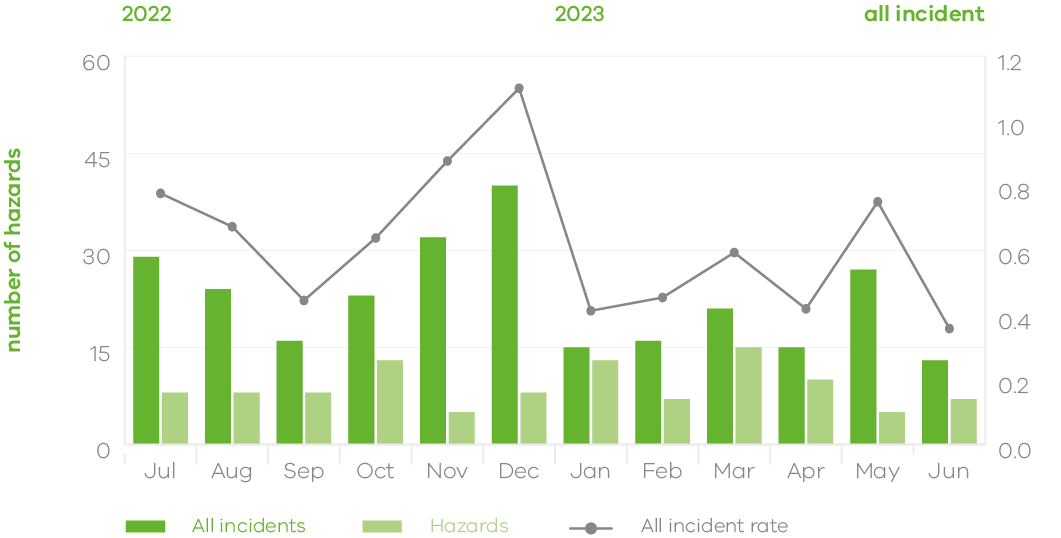 Table 3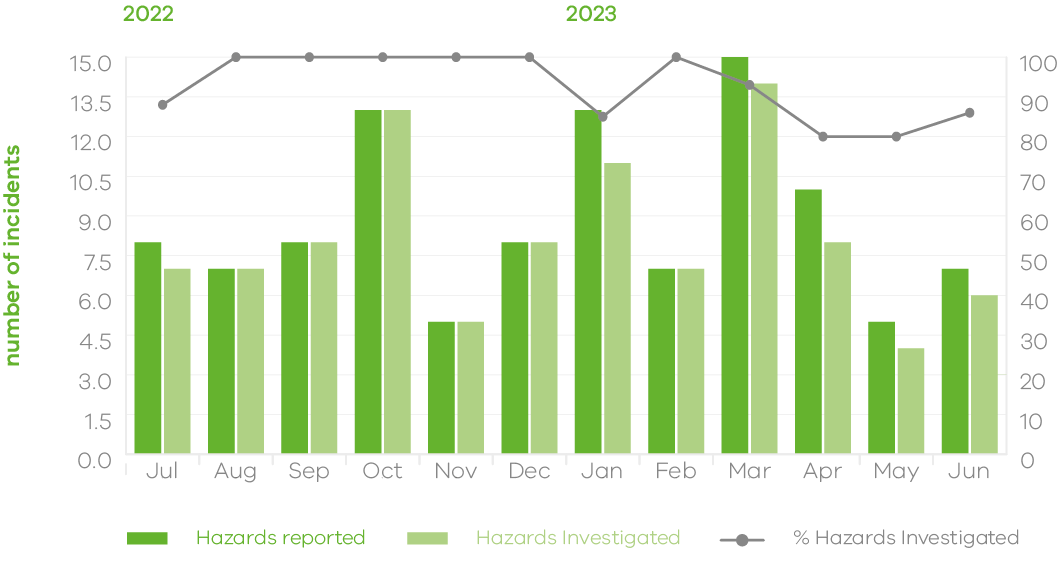 Industrial relations within the department and details of time lost through industrial disputes The department has a constructive working relationship with the Community and Public Sector Union (CPSU) and is committed to an industrial relations approach based on consultation and cooperation between the department, employees and their industrial representatives. During the 2022–23 year, the department recorded no time lost through industrial disputes.Compliance with the Carers Recognition Act 2012 (Vic) The department has taken all practical measures to comply with its obligations under the Act. This includes considering the care relationship principles set out in the Act when setting policies and providing services. An example is the continuing promotion and use of flexible work arrangements, which assists carers to meet their obligations. Workforce support during the department’s emergency response DJSIR’s People and Culture branch supported the department’s quick deployment of its COVID-19 surge workforce, through rapid workforce design and recruitment to stand up and assist management of new teams. This included managing a significant number of mobility assignments and redeploying staff to priority projects. Further, a range of initiatives were delivered to support employee safety, wellbeing, and resourcing for biosecurity and other emergency responses. Throughout the changing environment of the COVID-19 pandemic in 2022–23, the department implemented a range of safety, wellbeing, training and development initiatives to support the evolving transition between remote working and hybrid working. Strategies were put in place to ensure compliance with government restrictions and directives to further support safety and wellbeing. The department continued to update the COVID-19 Information Hub and Virtual Teams Initiative intranet pages to make accessing continually-evolving information and support easier. Resources included: tips on how to set up a healthy work environment a virtual induction program and performance development training modules learning circles, support tools and coaching for people leadersa virtual employee assistance program and wellbeing check-ins. In response to biosecurity and other emergency responses, the department delivered: a range of support services for staff involved in response efforts, and staff and their families impacted by the emergency response. These included access to one-on-one EAP sessions, targeted group wellbeing and counselling sessions and support for flexible work arrangementsdeployment of staff to control centres, including for OHS oversight and allocation of safety advisors into safety operational roles.ANNUAL REPORT TABLES 2022–23 Comparative workforce data The following tables disclose the head count and full-time staff equivalent (FTE) of all active public service employees of the department employed in the last full pay period in June 2023 as compared with June 2022.Table 1: Details of employment levels in June 2023 (DJSIR)Notes:(i) FTE means full-time equivalent. (ii) All figures reflect employment levels during the last full pay period in June 2023. (iii) Excluded are those on leave without pay or absent on secondment, external contractor/consultants, temporary employees hired by employment agencies and statutory appointees.(iv) There were 4 employees acting in long-term senior positions at the last full pay period in June 2023.Table 2: Details of employment levels in June 2023 (Latrobe Valley Authority)Notes:(i) FTE means full-time equivalent. (ii) All figures reflect employment levels during the last full pay period in June 2023. (iii) Excluded are those on leave without pay or absent on secondment, external contractor/consultants, temporary employees employed by employment agencies and statutory appointees.(iv) One employee was acting in a long-term senior position at the last full pay period in June 2023Table 3: Details of employment levels in June 2023 (Invest Victoria)Notes:(i) FTE means full-time equivalent. (ii) All figures reflect employment levels during the last full pay period in June 2023. (iii) Excluded are those on leave without pay or absent on secondment, external contractor/consultants, temporary employees employed by employment agencies and statutory appointees.Table 4: Details of employment levels in June 2023 (Victorian Skills Authority)Notes:(i) FTE means full-time equivalent. (ii) All figures reflect employment levels during the last full pay period in June 2023. (iii) Excluded are those on leave without pay or absent on secondment, external contractor/consultants, temporary employees employed by employment agencies and statutory appointees.The following table discloses the annualised total salary for senior employees of the department, categorised by classification. The salary amount is reported as the full-time annualised salary.Table 5: Annualised total salary, by $20,000 bands, for executives and other senior non-executive staff (DJSIR)Notes:(i) The salaries reported above are for the full financial year, at a 1-FTE rate and exclude superannuation.(ii) There were 2 employees on a part-time basis at a 0.6 FTE rate, 2 at a 0.7 FTE rate, 3 at a 0.8 FTE rate and 3 at 0.9 FTE rate.Table 6: Annualised total salary, by $20,000 bands, for executives and other senior non-executive staff (Latrobe Valley Authority)Notes:(i) The salaries reported above are for the full financial year, at a 1-FTE rate and exclude superannuation.Table 7: Annualised total salary, by $20,000 bands, for executives and other senior non-executive staff (Invest Victoria)Notes:(i) The salaries reported above are for the full financial year, at a 1-FTE rate and exclude superannuation. (ii) There is one employee on a part-time basis at a 0.8 FTE rate.Table 8: Annualised total salary, by $20,000 bands, for executives and other senior non-executive staff (Victorian Skills Authority)Notes:(i) The salaries reported above are for the full financial year, at a 1-FTE rat and exclude superannuation.Workforce inclusion policyThe following table outlines the department’s actual progress against this target in 2022–23.Notes:(i) The agreed VPS measure for disability employment targets continues to be the annual People Matter Survey (PMS). The 2022 PMS reported that 8% of respondents had a disability.Executive data For a department, a member of the Senior Executive Service (SES) is defined as a person employed as an executive under Part 3 of the Public Administration Act 2004 (Vic) (PAA). For a public body, an executive is defined as a person employed as an executive under Part 3 of the PAA, or a person to whom the Victorian Government’s policy on executive remuneration in public entities applies. All figures reflect employment levels at the last full pay period in June of the current and corresponding previous reporting years.The definition of an SES does not include a statutory office holder or an accountable officer.The following tables disclose the SES of the department and its portfolio agencies for 30 June 2023:Table 1 is the total numbers of SES for the department, broken down by genderTable 2 provides a reconciliation of executive numbers presented between the report of operations and Note 9.8 ‘Remuneration of executives’ in the financial statementsTable 3 provides the total executive numbers for all department portfolio agencies.Table 1: Total number of SES for the department, broken down into gender (DJSIR)The number of executives in the report of operations is based on the number of executive positions that are occupied at the end of the financial year. Note 9.9.1 in the financial statements lists the actual number of SES and the total remuneration paid to SES over the course of the reporting period.The financial statements note does not include the accountable officer, nor does it distinguish between executive levels or disclose separations. Separations are executives who have left the department during the relevant reporting period. To assist readers, these 2 disclosures are reconciled below.Table 2: Reconciliation of executive numbers (DJSIR)Notes(i) This table excludes employees acting in Executive Officer positions at 30 June 2023.(ii) This table includes the Chief Financial OfficerTable 3: Reconciliation of executive numbers (LATROBE VALLEY AUTHORITY)Notes:(i) This table excludes employees acting in Executive Officer positions at 30 June 2023.Table 3: Reconciliation of executive numbers (Invest Victoria)Notes:(i) This table excludes employees acting in Executive Officer positions at 30 June 2023.Table 3: Reconciliation of executive numbers (Victorian Skills AUTHORITY)Table 4: Number of SES for the department’s portfolio agenciesNotes: (i) For the purpose of this table, Executive Officers are defined as employees who have significant management responsibility and receive a TRP of $207,116 or more.(ii) All figures reflect executive employment levels as at last pay in June 2023.(iii) Excluded are those on leave without pay or absent on secondment, external contractors / consultants and temporary staff employed by employment agencies.(iv) Validation of this data is still in progress and subject to change.Appendix 5: Office-based Environmental Performance1. Environmental reportingDJSIR is a new department that was formed in January 2023 through machinery of government (MoG) changes. Under Financial Reporting Direction (FRD) 24 reporting requirements all environmental reporting indicators for DJSIR will be reported for the full reporting year rather than just from January 2023. This environmental report will also form a new baseline for the department.DJSIR remains committed to environmental sustainability following through on commitments made by the government around reducing emissions. The following illustrative disclosure is a mix of narrative and quantitative data presenting the environmental performance of DJSIR over the last year.2. The department’s Environmental Management SystemThe department’s Environmental Management System (EMS) is a structured approach to manage both environmental performance and environmental compliance. Since 2003 all Victorian Government departments have been required to:adopt an EMS which is aligned to International Standard ISO 14001report annually on their environmental performance under FRD 24engage an independent environmental auditor to biennially audit their EMSThe first audit of the DJSIR EMS will take place during the 2023–24 reporting cycle.3. Reporting boundary for environmental dataDJSIR reports environmental data from 1 April to 31 March to allow for a full reporting year and provide greater accuracy for the annual report. Data is captured through consumption reports and audits at departmental worksites. This report will form the baseline for the department.The 2020–21 and 2021–22 data relates to the former DJPR and includes outgoing functions such as Agriculture Victoria and Forestry and Resources.DJSIR reporting excludes worksites where DJSIR staff are located within another department’s facility. Non-DJSIR staff accommodated within a DJSIR-managed worksite are counted towards the DJSIR reported consumption figures (but not FTE figures). Public sector entities co-located within DJSIR tenancies are also included in this report. All other DJSIR public sector entities are excluded from this reporting.DJSIR reporting also excludes state-owned facilities from the Creative Victoria, Sports and Recreation, and Higher Education and Skills portfolios as these facilities are not under the department’s operational control. These state-owned facilities are devolved to an external 3rd party to operate and manage under a standard commercial lease arrangement.Under the updated FRD 24 reporting requirements, consumption indicators require further breakdown by site type. To address this requirement, the following site categorisation has been established and used throughout this report. For some departmental worksites, data is not available and therefore has been excluded from DJSIR reporting. The department will work to capture data for these departmental worksites for future reporting.4. Electricity production and consumptionTotal electricity consumption for DJSIR over the 2022–23 reporting period was 5,835.5 MWh. The period from 2021–22 to 2022–23 saw a significant reduction on the department’s electricity consumption due to changes with Agriculture Victoria and Forestry and Resources departmental worksites (approximately 28 worksites) being reported in the Department of Energy, Environment and Climate Action annual report. Some incoming departmental worksites (approximately 3 worksites) have not been included as data was unavailable.The department continues to work with the Department of Government Services’ (DGS) Shared Service Provider (SSP) to implement a range of energy efficiency policies across the department’s sites to reduce electricity use. In 2023–24 the department will investigate a switch to 100% Green Power in line with government commitments.Notes:(i) Solar PV installed at the Ballarat GovHub worksite however not reported as Solar PV owned by the SSP and therefore DJSIR’s portion of behind the meter consumption and solar exports not reported.(ii) Green power applies to some sites – 1 Spring Street (Ground), 121 Exhibition Street (lower rise) and Latrobe Valley GovHub.5. Stationary fuel useTotal stationary fuel consumption for DJSIR over the 2022–23 reporting period was 4,254,635.2 MJs. The department’s stationary fuel use decreased by 91% from 2021–22 due to MoG changes identified above. DJSIR will continue to work with the DGS SSP to audit gas consumption across all departmental worksites and work with facility management to phase out consumption wherever practical, to support the Victorian Government Gas Substitution roadmap.Notes:(i) LPG numbers relate to pre-MoG changes (previous years 2021–22 and 2020–21) for the former DJPR which includes Agriculture Victoria and Forestry and Resources departmental worksites.6. TransportationThe total energy used in transport for DJSIR over 2022–23 reporting period was 1,728,497.1 MJ. The department’s fleet comprised 130 operational vehicles, of which 44 were disposed and replaced during 1 April 2022 to 31 March 2023. DJSIR has no goods vehicles. Where data was available, the reporting period included operational vehicles from incoming functions due to MoG changes.74 per cent of the department’s operational vehicles were internal combustion engine vehicles and 26% were hybrid vehicles. Energy used in transport fuels decreased by 83% from 2021–22 to 2022–23 while greenhouse gas emissions from transport decreased by 67%. These decreases in fuel have been due to MoG changes.Commercial air travel increased significantly due to the resumption of corporate air travel post COVID-19 restrictions. Compared to pre-COVID-19 pandemic (2019–20), commercial air travel use is comparable (4,894,378 km).The department will continue to encourage digital collaboration and efficiencies in the way staff work through technological innovations such as virtual meetings. The department aims to minimise travel whenever possible, and staff are also encouraged to utilise public transport options.The department is planning to transition to 100% zero emissions vehicles for the passenger vehicle fleet in line with government commitments. This includes the supporting charging infrastructure to assist with the transition.Notes:(i) Numbers do not include departmental use of the vehicle fleet managed through the DGS SSP.(ii) Executive vehicles are not included in the passenger vehicle fleet and are no longer covered under FRD 24 reporting.Notes:(i) New requirement for FRD 24 in 2022–2023 so previous years not included.7. Total energy useTotal energy used for DJSIR over the 2022–23 reporting period was 26,992,434.9 MJ. This includes all energy used in building and transportation.The department’s use of energy has decreased by 81% due to MoG changes. The department will continue to work with DGS, who oversee the government’s office accommodation and passenger vehicle fleet, to mitigate growing energy needs which includes the purchasing of GreenPower and transition to Zero Emissions Vehicles.8. Sustainable buildings and infrastructure Australia’s harsh climate and scarce water resources mean the development of sustainable buildings is an economic and environmental necessity. Recent extreme weather events demonstrate the importance of addressing climate change risk across the department’s operations, including when it comes to the design and management of buildings and infrastructure assets. The former DJPR followed sustainable building guidelines to ensure the design, budgeting, and delivery of buildings to incorporate best practice sustainable design principles and resource efficient features. DJSIR continues to implement these guidelines, so that all new builds and significant rebuilds will have LED lighting and solar installation as a standard requirement and will be built with 6-star NABERS ratings and Green Star principles.No new buildings were commissioned by DGS SSP on behalf of the department in this reporting window [Indicator B1].Leases negotiated by DGS SSP on behalf of DJSIR are done so with a Green Lease Schedule incorporated into the Standard Government Lease. The Green Lease Schedule outlines obligations on both the landlord and tenant to maintain the property and or premises to a minimum required NABERS Rating for energy, water, waste and/or indoor environment [Indicator B2].The SSP (managing leases on behalf of DJSIR), have now established Green Lease Schedules at the following Seven departmental worksites:The table below summarises all NABERS rating that have been undertaken by landlords through SSP lease requirements during the current reporting period [Indicator B5].Environmentally Sustainable Design in new buildings and infrastructure B3[Indicator B3] / [Indicator B4] – N/A for DJSIR for 2022–23 reporting period as only applicable for new builds / fits outs completed in 2022–23 that have had a NABERS rating undertaken.9. Sustainable procurementThe department considers sustainable procurement objectives through its implementation of the Social Procurement Framework, which establishes requirements that apply to Victorian Government departments and agencies when they procure goods, services, and construction. More details of the department’s implementation of the Social Procurement Framework are contained in the relevant section of the annual report.DJSIR’s procurement activities are environmentally responsible and support the sustainable procurement objectives of the government’s Social Procurement Framework. Procurements may include evaluation criteria for social and/or environmental benefits. Suppliers can be requested to provide their social procurement practices, principles and outcomes that will be delivered through provision of goods and services. They can also be asked to demonstrate the environmental and sustainability practices they adopt to reduce environmental impact. These evaluation criteria may be further developed for each procurement to include project-specific requirements and meet DJSIR’s current Social Procurement Strategy.The whole of Victorian Government’s Good Food policy has been implemented across the department in the 2022–23 financial year which includes the ban on using single use plastic for food and drink consumption, and instead use reusable or recyclable items. The department will continue to promote greener procurement and strengthen environmentally sustainable practices when procuring stationery, IT equipment, fleet vehicles and office furniture.10. Water consumptionWater use decreased by 80% from 2021–22 to 2022–23 due to MoG changes.The department will continue to work with DGS, which oversees the government’s office accommodation, to install water-efficient taps across worksites occupied by the department as well as regular checks to fix leaking taps and replace washers to reduce water waste.Notes:(i) Water data is sourced directly from the water corporation and building manager. Water consumption at multi tenanted CBD sites (and some regional worksites) is taken as a proportion of the total building water consumption.11. Waste and recyclingTotal waste generation for the department over the 2022–23 reporting period was 40,513 kg. The department collects this data from independent annual waste audits.The department also collects an additional 3,900 kg of metal, plastics, batteries, mobile phones, stationery, IT equipment, printer and toner recycling through the Green Collect recycling scheme.Excess office furniture and fit-out materials are reused and recycled, reducing waste generated by office moves across all sites. Notes:(i) Waste and recycling data for 2022–23 is calculated from annual waste audits at 6 locations where approximately 75% of total staff are located.Notes:(i) All worksites recycle printer cartridges and e-waste through the Green Collect recycling scheme. Note batteries are recycled through the Green Collect recycling scheme at some worksites. This is a new requirement for FRD 24 in 2022–23 so previous years not included.12. Greenhouse gas emissionsUnder FRD 24 reporting, the following DJSIR emissions are included in this report. These emissions are also broken down and categorised into the following three scopes.Scope 1: Emissions released to the atmosphere as a direct result of an activity.Scope 2: Emissions released to the atmosphere from the indirect consumption of an energy commodity. Scope 3: Indirect emissions that are generated in the wider economy. They occur because of the activities of a facility, but from sources not owned or controlled by that facility’s business.Offsetting of DJSIR emissionsOpportunities for DJSIR to purchase 100% Green Power at departmental sites over the 2023–24 reporting period will be investigated.Appendix 6: Local Jobs FirstThe Local Jobs First Act 2003, strengthened in August 2018, brings together the Victorian Industry Participation Policy (VIPP) and Major Project Skills Guarantee (MPSG) policy which were previously administered separately. Departments and public sector bodies are required to apply the Local Jobs First policy in all projects valued at $3 million or more in metropolitan Melbourne or for statewide projects, or $1 million or more for projects in regional Victoria.MPSG applies to all construction projects valued at $20 million or more.The MPSG guidelines and VIPP guidelines will continue to apply to MPSG-applicable and VIPP applicable projects respectively where contracts have been entered prior to 15 August 2018.Projects commenced – Local Jobs First StandardDuring 2022–23, the department commenced 9 Local Jobs First Standard projects totalling $29.25 million. Of those projects, one was in regional Victoria, with a commitment of 82% of local content, and 2 were in metropolitan Melbourne, with an average commitment of 97% local content. Six statewide projects were commenced with an average commitment of 93%. The MPSG applied to none of these projects.The outcomes expected from the implementation of the Local Jobs First policy to these projects where information was provided are as follows:an average of 93% of local content commitment was made46 Annualised Employee Equivalent (AEE*) jobs were committed, including the creation of 6 new jobs and the retention of 40 existing jobs (AEE*)85 small to medium-sized businesses were engaged through the supply chain on Standard Projects commenced.Projects completed – Local Jobs First StandardDuring 2022–23, the department completed no Local Jobs First Standard projects.Reporting requirements – GrantsFor grants provided during 2022–23, a total of 45 interaction reference numbers were required, which entailed a conversation with the Industry Capability Network (Victoria) Ltd.* Annualised employee equivalent (AEE) is based on the time fraction worked over the reporting period for 2022–23. It is calculated by dividing the total number of ordinary working hours that an employee worked and was paid over the reporting period (including paid leave) by the total number of full-time working hours paid per annum (this is generally 38 hours per week for 52 weeks = 1976).Appendix 7: Government Advertising Expenditure In 2022–23, there were 7 government advertising campaigns with a total media spend of $100,000 or greater (exclusive of GST). The details of each campaign are outlined below.Details of government advertising expenditure (campaigns with a media spend of $100 000 or greater)Appendix 8: Consultancy ExpenditureA consultant is a particular type of contractor engaged primarily to perform a discrete task that facilitates decision-making through the provision of expert analysis and advice, or the development of a written report or other intellectual output.Details of consultancies (valued at $10,000 or greater)In 2022–23, there were 251 consultancies where the total fees payable to the consultants were $10,000 or greater. The total expenditure incurred during 2022–23 in relation to these consultancies is $24.7 million (excluding GST). Details of individual consultancies can be found on the department’s website.Details of consultancies under $10,000In 2022–23, there were 7 consultancies engaged during the year where the total fees payable to the individual consultancies was less than $10,000. The total expenditure incurred during 2022–23 in relation to these consultancies was $47,269 (excluding GST).Appendix 9: Disclosure of Major ContractsIn accordance with the requirements of government policy and accompanying guidelines, the department has disclosed all contracts greater than $10 million in value which it entered into during 2022–23. Details of contracts that have been disclosed in the Victorian Government contracts publishing system can be viewed at: Buying for VictoriaContractual details have not been disclosed for those contracts for which disclosure is exempted under the Freedom of Information Act 1982 and/or government guidelines.Appendix 10: Information and Communication Technology (ICT) expenditureThe department had a total ICT expenditure of $68.3 million for the 2022–23 reporting period. Details are shown below. The non-BAU ICT expenditure includes $0.1 million identified to support the department’s COVID-19 initiatives.ICT expenditure refers to the department’s costs in providing business-enabling ICT services. It comprises Business As Usual (BAU) ICT expenditure and Non-Business Usual (non-BAU) ICT expenditure.Non-BAU ICT expenditure relates to extending or enhancing the department’s current ICT capabilities. BAU ICT expenditure is all remaining ICT expenditure, which primarily relates to ongoing activities to operate and maintain the current ICT capability.Appendix 11: Freedom of InformationVictoria’s Freedom of Information Act 1982 (FOI Act) gives members of the public the right to apply for access to documents held by ministers, Victorian Government departments, local councils, public hospitals, statutory authorities, and most semi-government agencies. Summary of FOI requests in 2022-23 Financial Year* Total requests completed includes requests received but not finalised in previous reporting periods.** An FOI request may be addressed by an agency choosing to publish information relevant to an application such as specific statistics on performance levels. This is referred to as administrative release.Lodging FOI requestsA request must be made in writing and accompanied by the application fee of $31.80. A request can be submitted online at FOI, by sending a written request to FOI or by post: Department of Jobs, Skills, Industry and Regions: Freedom of Information Manager
Department of Jobs, Skills, Industry and Regions
GPO Box 4509 Melbourne VIC 3001The department’s FOI Unit can be contacted on: 1800 317 531 or email FOI.Appendix 12: Compliance and attestationsCompliance with the Building Act 1993The department owns and controls 7 premises through Creative Victoria that complied with all provisions outlined in the Building Act 1993 and the National Construction Code. Annually, an independent review confirms that essential safety measures are compliant with the requirements of the occupancy permit for these premises.The Department of Government Services Shared Service Provider (SSP) manages, maintains, and reports on the 16 leased sites occupied by the department.Audit of government-owned and leased buildings for the presence of combustible claddingDJSIR has undertaken an audit of owned sites under the department’s control. The audit results established that the department has no buildings with combustible cladding that falls within the risk criteria established by the Victorian Cladding Taskforce. That is, 3 or more above ground stories or buildings of a public nature (Class 9 buildings) with 2 or more above ground stories.Major works projects (greater than $50,000)During 2022–23 the department delivered 2 major projects: 50 Perry Street Collingwood – construction of an outdoor amphitheatre 113 Sturt Street Southbank – included replacement of the roof and installation of new amenities as part of the asset renewal and capital works program. Number of building permits, occupancy permits, or certificates of final inspection issued in relation to buildings owned by the departmentAll building works more than $50,000 in value were subject to certification of plans, mandatory inspections of the works, issue of building permits (2 in total) and certificates of final inspection (2 issued on the 113 Sturt Street project).Mechanisms for inspection, reporting, scheduling and carrying out maintenance works on existing buildingsCreative Victoria regularly conducts condition inspections, further to the independent review, of all buildings to ensure service requirements meet asset management standards. Creative Victoria has recently engaged a Facility Maintenance contractor with scheduled maintenance activities to comply with all occupancy permits. Where maintenance or renewal work is required, this is included in future maintenance schedules and the 5-year capital renewal plan.Number of emergency orders and building orders issued in relation to buildingsIn 2022–23 there were no emergency or building orders issued against the department.Number of buildings that have been brought into conformity with building standards during the reporting periodNo premises were required to be brought into conformity with the building standards.Competitive Neutrality PolicyThe department has acted consistently with the Competitive Neutrality Policy in respect of its legislation and regulations. None of the Bills or Regulations passed or made during 2022–23 required the implementation of competitive neutrality measures, as they did not have any purpose or objective that resulted in business activities being undertaken by government agencies or local governments.Compliance with DataVic Access Policy (2022–23)Consistent with the DataVic Access Policy issued by the Victorian Government in 2012, the Department of Jobs, Skills, Industry and Regions made 287 data sets available on the DataVic website in 2022–23. Information included in this annual report will also be available at Data Vic in electronic readable format. Compliance with the Child Safety LawsThe department delivers a small number of services to children and young people including funding youth employment initiatives and hosting work experience students, graduates, and trainees. The department also funds organisations that deliver services to children and young people.The activities undertaken by the department in 2022–23 focused on refining and enhancing the implementation of its centralised governance and risk reporting frameworks to pre-emptively identify and manage any risk of child abuse. To this end, the department has:Updated:its Child Safe Policy to incorporate the new Child Safe Standards to comply with the changes (see below)all funding agreement and procurement templates to ensure child safety is considered in all procurements and grantsall internal factsheets and guidance materials to support DJSIR employees to comply with the Child Safe Standards and Funding Guidelinescentralised reporting and governance framework to monitor and oversee child safety obligations and risksCommenced:discussions with the department’s Procurement and Recruitment teams to align their policies and procedures to the Child Safe Standardsconsultation with the Aboriginal Economic Development team regarding specific Child Safe Standards that mandates Aboriginal and cultural diversity and inclusionconversations with the Office of TAFE Coordination and Delivery (Office of TAFE) incorporated via machinery of government changes under the Training, Skills and Higher Education group to ensure alignment with the department’s Child Safe Standards and Funding Guideline processes. The Child Safe team and the Office of TAFE are also working closely together to coordinate responses to Requests for Information (RFIs) issued from the National Redress Scheme (NRS) (see below).Developed:a project plan with the strategic communications team to assess child safety risks across the department’s 30 social media channelschild safety obligations training chapters to be included as part of the new starter and annual refresher integrity training packages. These training packages are linked to all employees’ performance review cycles to demonstrate the department’s commitment to zero-tolerance of child abusea standalone Child Safe Standards eLearn module for all staff and a Funding Guideline focused eLearn module for staff involved with grant programs and activities relating to direct services to children. These 2 eLearn modules will be rolled out to all staff in the later part of 2023.Child Safe Standards and the new co-regulatory regime The Child Wellbeing and Safety Act 2005 (CWS Act) establishes the Child Safe Standards (the Standards). The Standards are compulsory minimum requirements that aim to drive cultural change within organisations to help protect children from abuse and neglect. The CWS Act was amended on 1 January 2023 to include a new co-regulatory regime. The amendment allows the Child Safe Standards regulator, the Commission for Children and Young People (CCYP), to co-regulate organisations with sector regulators. This amendment may lead to changes in the way the department is required to share information and/or report Child Safe Standards related matters. The department’s child safe working group is working closely with business units and funded organisations to assist with compliance and change management.Reportable Conduct SchemeThe CWS Act also establishes the Reportable Conduct Scheme (RCS). The RCS requires organisations to respond to and report allegations of child-related misconduct made against their employees or volunteers.The RCS applies to in-scope organisations that exercise care, supervision or authority over children.The department’s Reportable Conduct Scheme Policy sets out the department’s obligations under the RCS and obligates all staff to report allegations of child abuse and other child-related misconduct made against its workers and volunteers. The department will investigate and notify the CCYP of any allegations.During 2022–23, no reports were made to the department internally or by any organisation. National Redress Scheme The National Redress Scheme for Institutional Child Sexual Abuse Act 2018 establishes the National Redress Scheme (NRS). The NRS was established in response to the Royal Commission into Institutional Responses to Child Sexual Abuse (Final Report published December 2017). The NRS helps people who have experienced institutional child sexual abuse to access counselling, a direct personal response and a redress payment. It aims to formally acknowledge that children were sexually abused in Australian institutions historically, and to hold institutions to account for this abuse.During 2022–23, the department received 3 Requests for Information (RFI) from the NRS in relation to the Office of TAFE from the Training, Skills and Higher Education group. No further follow-up or actions have been received from the NRS after the department responded to the RFIs. In anticipation of increased RFIs received for the Office of TAFE, the department will be applying for PRODA (Provider Digital Access) membership to response to RFIs in a timely manner. Attestation for financial management compliance with Standing Direction 5.1.4I, Tim Ada, certify that the Department of Jobs, Skills, Industry and Regions has no Material Compliance Deficiency with respect to the applicable Standing Directions 2018 under the Financial Management Act 1994 and Instructions.Tim Ada
SecretaryCompliance with the Public Interest Disclosures Act 2012The Public Interest Disclosures Act 2012 (the Act) encourages and assists people in making disclosures of improper conduct by public officers and public bodies. The Act provides protection to people who make disclosures in accordance with the Act and establishes a system for the matters disclosed to be investigated and rectifying action to be taken.The department does not tolerate improper conduct by employees, nor the taking of reprisals against those who come forward to disclose such conduct. It is committed to ensuring transparency and accountability in its administrative and management practices and supports the making of disclosures that reveal corrupt conduct, conduct involving a substantial mismanagement of public resources, or conduct involving a substantial risk to public health and safety or the environment.The department will take all reasonable steps to protect people who make such disclosures from any detrimental action in reprisal for making the disclosure. It will also afford natural justice to the person who is the subject of the disclosure to the extent it is legally possible.Reporting proceduresDisclosures of improper conduct or detrimental action by the department or any of its employees or officers may be made to any of the following departmental personnel:the Public Interest Disclosure Coordinator or a Deputy Public Interest Disclosure Coordinatorthe Secretary of the departmenta manager or supervisor of the disclosera manager or supervisor of the person who is the subject of the disclosure; ora person acting in any of the above roles.Alternatively, disclosures may also be made directly to the Independent Broad-based Anti-corruption Commission (IBAC):Level 1, North Tower, 459 Collins Street 
Melbourne, Victoria 3000
Phone: 1300 735 135
Website: IBACAny disclosures about portfolio entities should be made directly to IBAC.Further informationThe Public Interest Disclosure Policy and Procedures, which outline the system for reporting disclosures of improper conduct or detrimental action by the department or any of its employees or officers, are available on the department’s website: DJSIR. The IBAC website contains further information about public interest disclosure policies and procedures.Disclosures under the Public Interest Disclosures Act 2012 for DJSIRDisclosure of Emergency ProcurementIn 2022–23 the department activated Emergency Procurement on one occasion in accordance with the requirements of government policy and accompanying guidelines. Three new contracts, each valued at or more than $100,000 (GST inclusive), were awarded in connection with the emergency. Details of the department’s emergency procurements are shown below.Note:(a) Total of all expenditure, including contracts under and over $100,000 (GST inclusive).Social Procurement FrameworkThe Social Procurement StrategyDJSIR’s Social Procurement Strategy aims to support the direct and indirect sourcing of social benefit suppliers, improving social, economic, and environmental outcomes for all Victorians. The strategy prioritises the objectives within the Victorian Government’s Social Procurement Framework and applies to all procurement activities undertaken by DJSIR. The Department’s Social Procurement Strategy priority objectives are: Women’s Equality and Safety Opportunities for Victorian Aboriginal People Opportunities for Disadvantaged Victorians Sustainable Victorian RegionsSocial Procurement AchievementsDJSIR engaged 85* Social Benefit Suppliers with a total spend of $1.9 million.DJSIR supported its objective of Sustainable Victorian Regions through direct spend with businesses based in regions of entrenched disadvantage**. A total of $1.7 million was spent across 205 businesses (in addition to the 85 Social Benefit Suppliers).* Comprises suppliers across all focus areas in the Victorian Government’s Social Procurement Framework. This includes but is not limited to Aboriginal businesses and Victorian social enterprises led by a social mission for disadvantaged cohorts.** Comprises Victorian businesses based in regions of entrenched disadvantage, which are the postcodes ranked in the bottom State decile in the Australian Bureau of Statistics’ (ABS) Index of Relative Socio-economic Disadvantage, 2021. *** Due to machinery of government changes effective from 1 January 2023, the supplier profile is substantially different and not comparable between the first half and second half of 2022–23. Two separate results for the two periods have been provided.Appendix 13: Grants and related assistanceDuring the 2022–23 financial year, the department provided a total of $1.869 billion1 in facilitative and financial assistance to various organisations and individuals. This comprises $1.352 billion in discretionary grants and $517 million Commercial-in-Confidence grants, and includes financial assistance provided under various support packages in response to the COVID-19 pandemic.The below tables provide a summary of the total facilitative and financial assistance provided by the department to the grant recipients under its various programs and initiatives. The detailed version, which includes disclosure on the grant recipients, is available on the department’s website – please refer to Appendix 13 – Grants and related assistance documents at: DJSIR Annual Reports.Commercial-in-Confidence (CIC) Grant RecipientGeneral Grants Recipient(1) Excludes grants payable but not disbursed as at 30 June 2023 (2) Credit balances represent refunds received during FY 2022–23 after program was finalised and completed.Appendix 14: Ministerial Statements of Expectations Ministers may issue Statements of Expectations (SoEs) to departmental regulators that relate to performance and improvement. The department is required to respond to those SoEs and to report their performance accordingly. Responses and performance reports relating to current SoEs are available on the department’s website: DJSIRAppendix 15: Additional departmental information available on requestIn compliance with the requirements of the Standing Directions of the Minister for Finance, details in respect of the items listed below have been retained by the department and are available on request, subject to the provisions of the Freedom of Information Act 1982:Statement that declarations of pecuniary interests have been duly completed by all relevant officers of the departmentDetails of shares held by a senior officer as nominee or held beneficially in a statutory authority or subsidiaryDetails of publications produced by the department about the department, and how these can be obtainedDetails of changes in prices, fees, charges, rates and levies charged by the departmentDetails of any major external reviews carried out on the departmentDetails of major research and development activities undertaken by the departmentDetails of overseas visits undertaken including a summary of the objectives and outcomes of each visitDetails of major promotional, public relations and marketing activities undertaken by the department to develop community awareness of the department and its servicesList of major committees sponsored by the department, the purposes of each committee and the extent to which the purposes have been achievedDetails of all consultancies and contractors.The information is available on request from:Freedom of Information Manager
Department of Jobs, Skills, Industry and RegionsGPO 4509 Melbourne VIC 3001
Telephone (03) 9208 3112
Email FOIAdditional information included in annual reportDetails in respect of the following items have been included in this report, on the pages indicated below:Details of assessments and measures undertaken to improve the occupational health and safety of employees (on page 272).General statement on industrial relations within the department and details of time lost through industrial accidents and disputes (on page 276).Appendix 16: AcronymsAppendix 17: Disclosure IndexThe DJSIR annual report is prepared in accordance with all relevant Victorian legislation and pronouncements. This index has been prepared to facilitate identification of the department’s compliance with statutory disclosure requirements.Standing Directions and Financial Reporting DirectionsReport of operationsFinancial StatementsNote(a) References to FRDs have been removed from the Disclosure Index if the specific FRDs do not contain requirements that are in the nature of disclosure.Authorised and published by the Victorian Government.
Department of Jobs, Skills, Industry and Regions
1 Spring Street, Melbourne, VIC 3000
Telephone (03) 9651 9999October 2023ISSN 2652-2284 (print)
ISSN 2652-2292 (online)Print managed by Finsbury Green
Printed on Ecostar (FSC)
100% recycled paperUnless indicated otherwise, this work is made available under the terms of the Creative Commons Attribution 3.0 Australia Licence. To view a copy of this licence, visit Creative CommonsIt is a condition of this Creative Commons Attribution 3.0 Licence that you must give credit to the original author who is the State of Victoria.2022–23 Actual(ii) ($ million)2022–23 Budget(i) ($ million)2022–23 Revised Budget(ii) ($ million)Variation%NotesNet result from continuing operationsIncome from transactionsOutput appropriations8262,8644,332(506)-12%aInterest income32113101%Sales of goods and services303124288155%bGrants32488642(318)-50%cFair value of assets and services received free of charge or for nominal consideration121–0%Other revenue and income11330803341%dTotal revenue and income from transactions4,5993,1195,374(776)-14%Expenses from transactionsEmployee benefits1,1615081,172(11)-1%Depreciation158116216(58)-27%eInterest expense172718(1)-6%fGrant expense2,0471,8602,963(917)-31%gOther operating expenses1,0916141,136(45)-4%Total expenses from transactions4,4733,1255,505(1,031)-19%Net result from transactions (net operating balance)125(6)(130)256-196%Other economic flows included in net resultNet gain/(loss) on disposal of non-financial assets7–(0)8>-100%hShare of net profits/(loss) from associates/joint venture entities––6(6)-100%iNet gain/(loss) on financial instruments and statutory receivables/payables(5)030(35)-117%jOther gains/(losses) from other economic flows170017>100%kTotal other economic flows included in net result19036(17)-47%Net result144(6)(95)239-253%Other economic flows – Other comprehensive incomeChanges in non-financial assets revaluation surplus(0)(1)(1)1-99%lNet gain/(loss) on financial assets at fair value–33(3)-100%mOther(36)00(36)>-100%nTotal other economic flows – Other comprehensive income(36)22(38)>-100%Comprehensive result109(4)(92)201-218%2022–23 Actual(iii) ($ million)2022–23 Budget(i)(ii) ($ million)2022–23 Revised Budget(iii) ($ million)Variation%NotesAssetsFinancial assetsCash and deposits1,032678949829%aReceivables from government324627635(311)-49%bOther receivables3653373135217%cOther financial assets1449814054%Total financial assets1,8661,7392,037(171)-8%Non-financial assetsInventories445(0)-5%dNon-financial assets classified as held for sale including disposal group assets8018>100%eProperty, plant, and equipment12,6549,67711,9467086%fBiological assets05000%Investment properties132–122108%gIntangible assets23427(4)-16%hOther653565(0)-1%Total non-financial assets12,8879,72512,1667216%Total assets14,75311,46514,2035504%LiabilitiesPayables780622879(99)-11%iBorrowings132392135(2)-2%Provisions294208329(35)-11%jTotal liabilities1,2071,2211,343(136)-10%Net assets13,54610,24312,8606865%EquityAccumulated surplus/(deficit)582(378)38020253%kReserves9,4047,5479,2461582%Contributed capital3,5603,0753,23432610%lTotal equity13,54610,24312,8606865%2022–23 Actual(ii) ($ million)2022–23 Budget(i) ($ million)2022–23 Revised Budget(ii) ($ million)Variation%NotesCash flows from operating activitiesReceiptsReceipts from Government4,0682,7764,252(184)-4%aReceipts from other entities617202878(261)-30%bInterest received211232(10)-33%cOther receipts3130115(84)-73%dTotal receipts4,7373,0205,277(540)-10%PaymentsPayments of grants and other transfers(2,132)(1,860)(2,961)829-28%ePayments to suppliers and employees(2,238)(1,119)(2,298)60-3%Interest and other costs of finance paid(17)(27)(18)1-6%fTotal payments(4,386)(3,005)(5,276)890-17%Net cash flows from / (used in) operating activities350151350>100%Cash flows from investing activitiesNet investment(6)(0)33(39)-117%gPayments for non-financial assets(521)(54)(426)(94)22%hProceeds from sale of non-financial assets6–15>100%iNet loans to other parties320527>100%jNet cash flow from / (used in) investing activities(488)(54)(387)(101)26%Cash flows from financing activitiesOwner contributions by State Government52227637(115)-18%kRepayment of leases and service concession liabilities(9)(9)(1)(8)>100%lNet borrowings(45)(3)(1)(43)>100%mNet cash flows from / (used in) financing activities46815635(166)-26%Net increase / (decrease) in cash and cash equivalents331(23)2488233%Cash and cash equivalents at the beginning of the financial year701701701–0%Cash and cash equivalents at the end of the financial year1,032678949829%Accumulated
surplus/deficit
($ million)Contributions by owners
($ million)Revaluation surplus
($ million)Other reserves
($ million)Total equity
($ million)Actual resultOpening balance 1 July 2022 (Actual)(372)3,048 6,971 574 10,220 Comprehensive result144  – (0)(36)109 Transactions with owners in their capacity as owners810 512 1,803 92 3,217 Closing balance 30 June 2023 (Actual)(iii)582 3,560 8,774 630 13,546 Initial Budget resultOpening balance 1 July 2022 (Budget)(372)3,048 6,971 574 10,220 Comprehensive result(6) – (1)3 (4)Transactions with owners in their capacity as owners – 27  –  – 27 Closing balance 30 June 2023 (Budget)(i)(ii)(378)3,075 6,970 576 10,243 Revised Budget resultOpening balance 1 July 2022 (Actual)(372)3,048 6,971 574 10,220 Comprehensive result753  – 58 (903)(92)Transactions with owners in their capacity as owners – 186 1,639 907 2,732 Closing balance 30 June 2023 (Revised Budget)(iii)380 3,234 8,668 578 12,860 2022–23 Actual(iii) ($ million)2022–23 Budget(i)(ii) ($ million)2022–23 Revised Budget(iii) ($ million)Variation%NotesAdministered IncomeAppropriations – Payments made on behalf of the State979597(0)0%Sales of goods and services4111448(7)-15%aGrants9366593(0)0%Interest income25203%Other revenue and income87148771013%bTotal Administered Income3211,02731821%Administered ExpensesExpenses on behalf of the State353235(0)0%Grant expense986709800%Payments into the Consolidated Fund1992711257459%cInterest expense39393900%Total Administered Expenses3711,0122977425%Income less expenses(50)1521(72)-335%Other economic flows included in net resultNet gain/(loss) on disposal of non-financial assets–(0)(0)00%Total other economic flows included in net result–(0)(0)00%Net result(50)1521(72)-336%Other economic flows – other comprehensive incomeOther(0)––(0)0%Total other economic flows – Other comprehensive income(0)––(0)0%Comprehensive result(50)1521(72)-336%Administered AssetsCash and deposits(0)8(0)(0)0%Receivables209344–209>100%dInvestments accounted for using the equity method1111–11>100%eProperty, plant and equipment––––0%Total administered assets219363(0)220>-100%Administered LiabilitiesPayables7678–76>100%fBorrowings416416–416>100%gTotal administered liabilities492493–492>100%Net assets(272)(130)(0)(272)>100%Project nameOriginal completion 
dateLatest 
approved completion 
datePractical completion 
dateReason for variance in completion datesOriginal approved TEI* budget ($ million)Latest 
approved TEI* budget ($ million)Actual 
TEI cost 
($ million)Variation between 
actual cost and latest approved 
TEI budgetReason for 
variance from 
latest approved 
TEI BudgetCultural Agencies: Recovery and Adaptation (statewide)Jun-22Jun-23Jun-2313.50013.50013.4920.008Federation Square asset maintenance (Melbourne)Jun-22Jun-22Dec-22The project completion date reflects a delay in Wayfinding and External lighting projects due to realignment with Melbourne Arts Precinct Transformation Project.20.00020.00020.0000.000Melbourne Arts Precinct transformation planning and design (Melbourne)Jun-21Jun-23Jun-23101.50098.80998.8090.000South West TAFE Library and Learning Hub 2019–20 (Warrnambool)Mar-22Sep-22Oct-22Construction was completed in September 2022 with the official opening in October 2022.20.25020.25020.2500.000The Gordon Culinary School 2019–20 (Geelong)Jun-21Sep-22Sep-22The project was completed and opened in September 2022. This included the Davidson Bar extension, Demonstration Kitchen Showcase Restaurant, Industry function and seminar room and Barista School. The new back of house kitchens in Building T were completed in January 2023.23.50023.50023.5000.000Project namePractical completion 
dateFinancial 
completion 
dateOriginal approved TEI* budget ($ million)Latest 
approved 
TEI* budget 
($ million)Actual 
TEI cost 
($ million)Variation between 
actual cost and 
latest approved 
TEI budgetReason for variance from latest approved TEI BudgetPrahran campus site purchase and master planning (Prahran)Dec-22Dec-22142.050142.050142.0500.000Sporting trusts support (various)Jun-23Jun-239.80311.27311.2730.000TAFE Facilities Modernisation Program 2018–19Apr-22Apr-23120.430120.430124.3483.918The variance was due to additional Commonwealth and TAFE contributions for increased project scope.MeasureKey Performance Indicators2022–23IncidentsNumber of incidents283IncidentsRate per 100 full-time equivalent (FTE)0.65IncidentsNo. of incidents requiring first aid and/or further medical treatment77HazardsNumber of hazards107HazardsRate per 100 full-time equivalent (FTE)0.25Claims1Number of standard claims216Claims1Rate per 100 FTE0.43Claims1Number of lost time claims311Claims1Rate per 100 FTE0.30Claims1Number of claims exceeding 13 weeks415Claims1Rate per 100 FTE0.41FatalitiesFatality claims0Claims costs5Average cost per standard claim6$81,258Return to work7Percentage of claims with RTW plan <30 days82Management commitmentEvidence of OH&S policy statement, OH&S objectives, regular reporting to senior management of OH&S and OH&S plans (signed by CEO or equivalent).CompletedManagement commitmentEvidence of OH&S criteria in purchasing guidelines (including goods, services and personnel)CompletedConsultation and participationEvidence of agreed structure of designated workgroups (DWGs), health and safety representatives (HSRs) and issue resolution procedures (IRPs)CompletedConsultation and participationCompliance with agreed structure on DWGs, HSRs, and IRPs.CompletedConsultation and participationNumber of quarterly OHS Committee meetings4Risk ManagementPercentage of internal audits/inspections conducted as planned. 86.48%Risk ManagementPercentage of reported incidents and hazards investigated 35%Risk ManagementNo. of Improvement Notices issued across the Department by WorkSafe Inspector0Risk ManagementPercentage of issues identified and actioned arising from:Risk ManagementInternal audits100%Risk ManagementHSR provisional improvement notices, and100%Risk ManagementWorkSafe notices100%Risk ManagementManagement training69%Risk ManagementContractors and tempsn/aRisk ManagementPercentage of HSRs trained:Risk Managementupon acceptance of role (initial training)100%Risk Managementre-training (annual refresher)100%June 2023 All employees Number
(head
count)June 2023 All employees FTEJune 2023 Ongoing Full-time (head
count)June 2023 Ongoing Part-time (head
count)June 2023 Ongoing FTEJune 2023 Fixed term and casual Number
(head
count)June 2023 Fixed term and casual FTEJune 2022 All employees Number
(head
count)June 2022 All employees FTEJune 2022 Ongoing Full-time (head
count)June 2022 Ongoing Part-time (head
count)June 2022 Ongoing FTEJune 2022 Fixed term and casual Number
(head
count)June 2022 Fixed term and casual FTEGenderWomen13071260.4699119786.5489473.923422223.011693121385.6861837.4Men770763.546125481.7284281.815041480.794958990.8497489.9Self-described43.4223.4– – 43.82 –2.021.8Age15–245553.818118.83635.0122120.936 –36.08684.925–34482474.621313221.9256252.6871851.137841405.6452445.635–44656630.534377400.6236229.911231064.7546158659.2419405.545–54580567.636341395.0176172.610771035.4680119761.9278273.555–64278272.52039209.96662.6574557.341243442.1119115.265+3028.322525.333.08378.168973.664.5VPS 1–6 gradesVPS 121.6– – –21.665.3 –– –65.3VPS 25049.415– 15.03534.4247232.6772492.9146139.7VPS 3141138.375477.26261.1436412.520555239.2176173.3VPS 4434422.119926217.7209204.4913878.0449100519.7364358.3VPS 5709683.736269413.3278270.411201080.4578104653.1438427.3VPS 6568557.835437383.6177174.2865839.456675620.0224219.4Senior employeesSTS3231.622 –22.0109.64039.634134.655.0PS–  –– – – – – 1412.310311.510.8Executives145142.713510142.7– – 209207.32018207.3– – Other––––––––––––––Total employees20812027.311621461271.5773755.738503707.521203702378.313601329.1June 2023 All employees Number (head
count)June 2023 All employees FTEJune 2023 Ongoing Full-time (head
count)June 2023 Ongoing Part-time (head
count)June 2023 Ongoing FTEJune 2023 Fixed term and casual Number
(head
count)June 2023 Fixed term and casual FTEJune 2022 All employees Number
(head
count)June 2022 All employees FTEJune 2022 Ongoing Full-time (head
count)June 2022 Ongoing Part-time (head
count)June 2022 Ongoing FTEJune 2022 Fixed term and casual Number
(head
count)June 2022 Fixed term and casual FTEGenderWomen2118.951.05.61513.32119.751.05.51514.2Men109.54– 4.065.51414.04– 4.01010.0Self-described––––––––––––––Age15–24–––––––25–3421.6–10.611.054.61 –1.043.635–4487.21–1.076.254.82– 2.032.845–541110.35–5.065.31313.04– 4.099.055–6476.31–1.065.3109.311.01.587.865+33.02–2.011.022.01– 1.011.0VPS 1–6 gradesVPS 1––––––––––––––VPS 2–––––––22.0– – – 22.0VPS 3–––––––22.0– – – 22.0VPS 487.6111.666.076.62–2.054.6VPS 598.21–1.087.21110.83–3.087.8VPS 698.13–3.065.187.81–1.076.8Senior employeesSTS10.5–––1.00.511.0 – – –11.0PS–––––––– – – – – – – Executives44.04–4.0––43.531.03.5– – Other––––––––––––––Total employees3128.491.09.62118.83533.791.09.52524.2June 2023 All employees Number (head
count)June 2023 All employees FTEJune 2023 Ongoing Full-time (head
count)June 2023 Ongoing Part-time (head
count)June 2023 Ongoing FTEJune 2023 Fixed term and casual Number
(head
count)June 2023 Fixed term and casual FTEJune 2022 All employees Number
(head
count)June 2022 All employees FTEJune 2022 Ongoing Full-time (head
count)June 2022 Ongoing Part-time (head
count)June 2022 Ongoing FTEJune 2022 Fixed term and casual Number
(head
count)June 2022 Fixed term and casual FTEGenderWomen4846.2305.033.41312.8–––––––Men5857.8451.045.81212.0–––––––Self-described––––––––––––––Age15–2422.01– 1.011.0–––––––25–342222.013– 13.099.0–––––––35–443332.6251.025.677.0–––––––45–543230.8234.025.855.0–––––––55–641413.811– 11.032.8–––––––65+32.821.02.8– – –––––––VPS 1–6 gradesVPS 1––––––––––––––VPS 211.01 –1.0– – –––––––VPS 377.03– 3.044.0–––––––VPS 41414.08– 8.066.0–––––––VPS 52424.018– 18.066.0–––––––VPS 64442.2325.035.476.8–––––––Senior employeesSTS33.01– 1.022.0–––––––PS––––––––––––––Executives1312.8121.012.8–––––––––Other––––––––––––––Total employees106104.0756.079.22524.8–––––––June 2023 All employees Number (head
count)June 2023 All employees FTEJune 2023 Ongoing Full-time (head
count)June 2023 Ongoing Part-time (head
count)June 2023 Ongoing FTEJune 2023 Fixed term and casual Number
(head
count)June 2023 Fixed term and casual FTEJune 2022 All employees Number
(head
count)June 2022 All employees FTEJune 2022 Ongoing Full-time (head
count)June 2022 Ongoing Part-time (head
count)June 2022 Ongoing FTEJune 2022 Fixed term and casual Number
(head
count)June 2022 Fixed term and casual FTEGenderWomen5049.2432.044.454.8–––––––Men2625.8221.022.833.0–––––––Self-described11.01 –1.0– – –––––––Age15–24––––––––––––––25–341212.011– 11.011.0–––––––35–442625.0203.022.232.8–––––––45–542323.022– 22.011.0–––––––55–641616.013– 13.033.0–––––––65+––––––––––––––VPS 1–6 gradesVPS 1––––––––––––––VPS 2––––––––––––––VPS 355.05 –5.0– – –––––––VPS 41211.6101.010.611.0–––––––VPS 52121.020– 20.011.0–––––––VPS 63534.4272.028.665.8–––––––Senior employeesSTS––––––––––––––PS––––––––––––––Executives44.04 –4.0–––––––––Other––––––––––––––Total employees7776.0663.068.287.8–––––––Income band (salary)ExecutivesSTSPS< $160,000–––$160,000 – $179,999–––$180,000 – $199,99925–$200 000 – $219,9995216–$220,000 – $239,999207–$240,000 – $259,999144–$260,000 – $279,99921––$280,000 – $299,99911––$300,000 – $319,9998––$320,000 – $339,9994––$340,000 – $359,9994––$360,000 – $379,9993––$380,000 – $399,9992––$400,000 – $419,9992––$420,000 – $439,9991––> $500,0001––Total14532–Income band (salary)ExecutivesSTSPS$180,000 – $199,9993––$200,000 – $219,999–1–$240,000 – $259,9991––Total41–Income band (salary)ExecutivesSTSPS$180,000 – $199,99942–$200,000 – $219,9994––$220,000 – $239,99911–$240,000 – $259,9992––$260,000 – $279,9992––Total133–Income band (salary)ExecutivesSTSPS$180,000 – $199,9991––$240,000 – $259,9992––$320,000 – $339,9991––Total4––Workforce inclusion policy initiativeTargetActual on 30 June 2023Staff identifying as Aboriginal and/or Torres Strait Islander 2%1.3% Staff identifying as having a disability12% by 20258%Gender profile at executive levels50% women57% womenClassAll No.All Var.Women No.Women Var.Men No.Men Var.Self-described No.Self-described Var.SES399435600SES24918221227600SES18737562130171-1Total14564823662291-120232022Executives (financial statement Note 9.8)205247Accountable Officer (Secretary)11Less Separation/Leave without pay(61)(38)Total executive numbers at 30 June14521020232022Executives (financial statement Note 9.8)34Accountable Officer (CEO)11LessSeparation/Leave without pay0(1)Total executive numbers at 30 June4420232022Executives (financial statement Note 9.8)13–Accountable Officer (CEO)0–LessSeparation/Leave without pay0–Total executive numbers at 30 June13–20232022Executives (financial statement Note 9.8)4–Accountable Officer (CEO)1–LessSeparation/Leave without pay(1)–Total executive numbers at 30 June4–Organisation NameAll No.All Var.Women No.Women Var.Men No.Men Var.AMES Australia605010Australian Centre for the Moving Image533320Australian Grand Prix Corporation701-161Bendigo Kangan Institute11-1704-1Box Hill Institute934053Breakthrough Victoria914051Chisholm Institute905040Docklands Studios Melbourne Pty Ltd000010Emerald Tourist Railway Board201010Film Victoria (trading as VicScreen)512031Game Management Authority200020Geelong Arts Centre100010Gippsland Institute of TAFE613031Gordon Institute of TAFE4-11-130Goulburn Ovens Institute of TAFE2-32-10-2Holmesglen Institute1228240Invest Victoria1356372Kardinia Park Stadium Trust100010Latrobe Valley Authority401-131Launch Victoria303000Melbourne and Olympic Parks Trust8-44-24-2Melbourne Arts Precinct Corporation663333Melbourne Convention and Exhibition Trust1246361Melbourne Convention Bureau101000Melbourne Polytechnic130716-1Melbourne Recital Centre0-1000-1Museums Victoria524111National Gallery of Victoria603030South West Institute of TAFE504010State Library of Victoria633033State Sport Centres Trust523022Sunraysia Institute of TAFE (SuniTAFE)210021The Wheeler Centre101000VET Development Centre100010Victorian Arts Centre Trust 825131Victorian Fisheries Authority411031Victorian Institute of Sport101000Victorian Skills Authority 4-13-110Visit Victoria613031William Angliss Institute of TAFE522131Wodonga Institute of TAFE503020AbbreviationAbbreviation in fullNumber of locationsOfficesDepartmental worksites27Indicator 2022–23 DJSIR2021–22 DJPR 2020–21 DJPR Total electricity consumption (MWh) [Indicator EL1]5 835.924 068.3 22 358.4 Purchased Electricity – Consolidated5 835.923 951.6 22 245.3 Department Offices5 835.923 951.6 22 245.3 Not directly purchased but from outside the organisation (MWh)0.00 0.00 0.00 Department Offices0.00 0.00 0.00 Self-generated (MWh) 0.00 116.7113.1On-site electricity generated (MWh) [Indicator EL2]0.00167.6146.5 Solar PV i0.00 167.6 0.00 Consumption behind-the-meter0.00 116.7 113.1 Exports 0.00 50.9 33.4 Other non-renewable (Diesel backup generator)0.000.000.00On-site installed generation capacity (MW) [Indicator EL3]0.00 0.15 0.15 Solar PV 0.00 0.15 0.15 Diesel backup generator0.00 0.00 0.00 Total electricity offsets (MWh) [Indicator EL4] 894.5 197.40.00 LGC’s voluntarily retired by the Entity 0.00 00.0 0.00 Green Power ii894.5 197.4 0.00 Certified Climate active carbon neutral electricity purchased0.000.000.00Indicator 2022–23 DJSIR2021–22 DJPR 2020–21 DJPR Total Fuels used in buildings and machinery (MJ) [Indicator F1] 4,254,653.248,393,776.749,918,749.4Buildings 4,254,653.248,393,776.749,918,749.4Natural gas4,254,653.245,897,929.047,401,303.1LPG i0.002,495,847.72,517,446.3Machinery0.000.000.00Diesel0.000.000.00Greenhouse gas emissions from stationary fuel consumption (Tonnes CO2-e) [Indicator F2]219.32,516.42,595.2Natural gas219.32,365.22,442.6LPG0.00151.2152.6Indicator 2022–23 DJSIR2021–22 DJPR 2020–21 DJPR Total energy used in transportation (MJ) [Indicator T1] i1,728,497.110,717,360.011,511,168.1Road Vehicles1,728,497.110,717,360.011,511,168.1Passenger vehicles ii1,728,497.110,717,360.011,511,168.1Petrol1,199,534.51,926,927.51,492,248.3Diesel528,962.68,790,432.5 10,018,919.8Electricity (MWh)0.000.000.00Greenhouse gas emissions from vehicle fleet (Tonnes CO2 e) [Indicator T3] i118.4749.2806.6Road Vehicles118.4749.2806.6Passenger vehicles ii118.4749.2806.6Petrol81.1130.3100.9Diesel37.3618.9705.7Electricity0.000.000.00Total distance travelled by commercial air travel (Passenger km) [Indicator T4] 3,580,822.9645,091.0297,906.0T(opt1) Total vehicle travel associated with entity operations [1,000 km]1,086.43,450.33,160.2T(opt2) Greenhouse gas emissions from vehicle fleet [tonnes CO2-e per 1,000 km]0.10.20.3Indicator2022–23 DJSIR % 2021–22 DJPR % 2020–21 DJPR % Number and proportion of vehicle [Indicator F2] I Road Vehicles130 100– – – – Passenger vehicles130 100–– – – Internal combustion engines 9674––– – Petrol76 59 – ––– Diesel/ Biodiesel20 15 –– – – Hybrid 34 26––– – Plug-in Hybrid Electric Vehicle (PHEV) 33 25 ––– – Range-extended electric vehicle 1 > 1 ––– – Goods Vehicles– – – – – – Internal combustion engines– – – – – – Petrol–– – – – – Diesel/Biodiesel–––––– Indicator 2022–23 DJSIR2021–22 DJPR 2020–21 DJPR Total energy usage from fuels (stationary and transportation) (MJ) [Indicator E1]5,983,150.359,111,136.761,429,917.5Total energy usage from stationary fuels (F1) [MJ]4,254,653.248,393,776.749,918,749.4Total energy usage from transport (T1) [MJ]1,728,497.110,717,360.011,511,168.1Total energy used from electricity (MJ) [Indicator E2]21,009,284.686,645,764.580,490,062.2Total energy used segmented into renewable and non-renewable sources (MJ) [Indicator E3]26,992,434.9145,756,901.2141,919,979.7Renewable7,159,464.317,231,772.415,572,366.2Non-renewable (E1 + E2 – E3 Renewable)19,832,970.6128,525,128.8126,347,613.5Units of energy used normalised by FTE [Indicator E4]2,023.413,813.814,294.1Units of energy used per unit of floor space [MJ/m2] 92.8297.5321.3Name of buildingBuilding typeLease ScheduleBuilding 1 Spring Street, MelbourneGeneral Office Building Green Lease ScheduleBuilding 121 Exhibition Street, MelbourneGeneral Office BuildingGreen Lease ScheduleBuilding 710 Collins Street, DocklandsGoods Shed – OfficeGreen Lease ScheduleBuilding 165–169 Thomas Street, Dandenong General Office BuildingGreen Lease ScheduleBuilding 237 Ryrie Street, GeelongGeneral Office BuildingGreen Lease Schedule Building 8 Exhibition Street, MelbourneGeneral Office BuildingGreen Lease ScheduleBuilding 65 Church Street, MorwellGeneral Office Building Green Lease ScheduleName of buildingBuilding typeRating SchemeRatingBuilding 1 Spring Street, MelbourneGeneral Office Building NABERS – Energy5Building 121 Exhibition Street, MelbourneGeneral Office Building 
Levels 2 to 37NABERS – Energy, Water5.5Building 165–169 Thomas Street, Dandenong General Office BuildingNABERS – Water5.5Building 65 Church Street, MorwellGeneral Office Building NABERS – Energy6Building 8 Exhibition Street, MelbourneGeneral Office Building NABERS – Energy5Building 710 Collins Street, DocklandsGoods Shed – OfficeNABERS – Energy, Water5Indicator 2022–23 DJSIR2021–22 DJPR 2020–21 DJPR Total water consumption by an Entity (kilolitres) [Indicator W1] i 12,567.287,159.5112,370.4Potable water consumption12,567.287,159.5112,370.4Units of metered water consumed normalised by FTE [Indicator W2]Water per unit of FRD FTE [kL/FRD FTE]6.024.932.1Water per unit of floor space [kL/m2]0.30.50.7Indicator2022–23 DJSIR%2021–22 DJPR%2020–21 DJPR%Total units of waste disposed (kg and %) [Indicator WR1] i40,513.3100.056,006.0100.054,090.0100.0Landfill (disposal)15,376.638.027,364.048.921,557.039.9Recycling/recovery (disposal)25,136.762.028,642.351.132,533.058.1Commingled recycling4,772.9–3,497.0–3,203.0–Compost Waste 1,194.1–1,347.0–927.0–Green Collect recycling2,840.0–0.0–0.0–Paper and Cardboard Recycling 10,105.7–14,799.0–9,076.0–Printer and Toner Recycling1,060.5–0.0–0.0–Secure Documents Recycling5,163.5–8,999.0–19,327.0–Indicator2022–23 DJSIR % 2021–22 DJPR % 2020–21 DJPR % Percentage of office sites covered by dedicated collection services for each waste stream [Indicator WR2] iPrinter Cartridges –100.0––––Batteries–33.0––––E-waste –100.0––––Soft plastics–0.0––––Total units of waste disposed of normalised by FTE (kg/FTE) [Indicator WR3]19.3–16.0–15.5–Recycling Rate (%) [Indicator WR4]–62.1–51.2–60.2Weight of recyclable and organic materials [kg]25,136.7–28,642.0–32,533.0–Weight of total waste [kg]40,513.3–56,006.0–54,090.0–Greenhouse gas emissions associated with waste disposal (Tonnes CO2-e) [Indicator WR5]24.6–43.8–33.4–Indicator 2022–23 DJSIR2021–22 DJPR  2020–21 DJPR Total Scope 1 greenhouse gas emissions (Tonnes CO2 e) [Indicator G1]123.6  3,125.22 3,238.4Carbon Dioxide123.13 113.73,225.9Methane0.0 4.9 5.1Nitrous Oxide0.5 6.8 7.4 GHG emissions from stationary fuel (F2) [tonnes CO2-e]219.32,156.42,595.6GHG emissions from vehicle fleet (T3) [tonnes CO2-e]118.4749.2806.6Medical/Refrigerant gases – NA0.00.00.0Total Scope 2 greenhouse gas emissions (Tonnes CO2 e) [Indicator G2]2,854.3 16,921.8 16,869.4 Electricity2,854.316,921.816,869.4Total Scope 3 greenhouse gas emissions from commercial air travel and waste disposal (Tonnes CO2-e) [Indicator G3]1,972.13,027.82,947.7Commercial air travel1,015.3220.092.0Waste emissions 24.643.933.4Indirect emissions from Stationary Energy886.42,398.82,423.5Indirect emissions from Transport Energy23.938.641.4Paper emissions0.00.00.0Any other Scope 3 emissions21.9326.5357.4Gross greenhouse gas emissions (G1 + G2 + G3) [tonnes CO2e] 4,950.023,074.723,055.5Carbon Neutral Electricity0.00.00.0Green Power Electricity-865.3-199.70.0Purchased LGCs0.00.00.0Any Offsets purchased-865.3-199.70.0Net greenhouse gas emissions [tonnes CO2e]4,084.722,875.023,055.5CampaignSummaryDates Media (ex GST)Campaign development (ex GST)Research and evaluation (ex GST)Print and collateral (ex GST)Other (ex GST)Total (ex GST)Digital Jobs – Your Time is NowThis campaign supported the Digital Jobs program, which aims to build the state’s digital workforce by training and upskilling mid-career Victorians – supporting 5,000 mid-career Victorians to complete a six-month program of training and industry placements. The campaign established a positive perception of Victoria as the pioneer of mid-career digital upskilling, while driving participation in the program. It increased enrolments across a diverse range of candidates from metropolitan and regional Victoria, including 50% women.07/07/22 – 30/09/22$280,846$100,000$0$2,500$0$383,346Free TAFE For Lots of JobsThis multichannel campaign promoted awareness of free TAFE courses and priority study pathways that lead to rewarding careers. It boosted enrolments across the TAFE and dual sector training organisations offering free TAFE courses. It included communications and content to help improve perceptions of TAFE as a choice for school leavers, job seekers and career changers, and to drive TAFE enrolments in Victoria.This campaign was delivered by the Department of Education up to 31 December 2022.01/01/23 – 30/06/23$1,190.000$7,200$0$0$94,977$1,292,177Jobs Vic Backing YouThis multi-phased campaign increased awareness of and engagement with Jobs Victoria’s services, including providing information, advice, and support to help jobseekers prepare for and obtain employment and connecting Victorian businesses with job-ready candidates in their local area.14/08/22 – 23/10/22$1,282,366 $215,876$0$33,267$489,499$2,021,008Study Melbourne International BrandThis multi-phased campaign promoted key benefits of studying and living in Melbourne and created awareness of Study Melbourne as a source of destination, event, connection, and support information for newly arrived students. The Only in Melbourne brand campaign was launched in China and India to drive and re-build consideration of Victoria’s world-class education offering to potential students and influencers.09/05/23 – 30/06/23$200,000$330,000$0$0$120,000$650,000Study Melbourne Always OnThis ‘always on’ campaign was built on organic social media content in key offshore and onshore markets to provide existing, potential, and current students with relevant information at each stage of the student journey. The campaign encouraged students to consider Melbourne as their preferred Australian city to study and provided enrolled students with the information needed for a positive experience living and working in Victoria. Search engine marketing was included to ensure Melbourne was considered when students and their influencers were researching study destinations, driving traffic to Study Melbourne’s website.01/07/22 – 30/06/23$ 280,846$0$0$0$0$280,846Transforming Small BusinessThis campaign increased awareness and uptake of Business Victoria’s initiatives to support and accelerate small business growth.The campaign aligned with the Victorian Government’s objectives of creating more jobs for more people, building thriving places and regions, and supporting inclusive communities, while also enabling small businesses transformation.01/07/22 – 30/06/23$254,308$10,219$0$0$0$264,527Victorian Sick Pay Guarantee – The Cover You Need to RecoverThis integrated multichannel campaign increased awareness and engagement with the Sick Pay Guarantee program, driving significant traffic to the website to check eligibility criteria and sign up via the Service Victoria app. The campaign targeted casual and contract workers in eligible occupations who do not have access to sick or carer’s leave and employers of casual and contract workers in Victoria. Marketing activity included targeted communications to young people, multicultural communities, and Aboriginal Victorians.01/07/22 – 31/05/23$1,769,617$173,496$31,000$50,000$127,979$2,152,092Expenditure($ Million)Operational Expenditure (A)1.9Capital Expenditure (B)0.2Non-BAU ICT Expenditure Subtotal (A + B)2.1BAU ICT Expenditure66.2Total68.3Total valid FOI requests received 56FOI requests from members of parliament10FOI requests from media5FOI requests from members of the public28FOI requests from others (e.g. organisations, community groups etc.)13Total valid FOI requests completed* 69Within statutory timelines501–44 days overdue1545 or more days overdue4Administratively released**1FOI requests transferred to other agencies20Total FOI Commissioner complaints received3Total FOI Commissioner reviews received10Total VCAT appeals8Indicator2022–232021–22Assessable disclosures45Nature of emergencyDate of activationSummary of goods and services procured under new contractsTotal spend on goods and services in response to the emergencyNumber of new contracts awarded valued at $100,000 (GST inclusive) or moreVictorian Floods18 October 2022Business relief advisory services to provide immediate support in flood-affected regions across VictoriaIndependent data analysis and assurance of grant applications for the Flood Relief Support for Business ProgramIndependent audit of grant applications for the Flood Relief Support for Business Program and the Business and Community Sport Grant Flood Recovery ProgramFlood community awareness campaigns$1.86m GST inclusive(a)3DJSIR Social Procurement Objectives2022–23 
First Half (DJPR)2022–23 
Second Half (DJSIR)Opportunities for Victorian Aboriginal PeopleNumber of Aboriginal businesses engaged1713Proportion of suppliers that are Aboriginal businesses (target 1%)0.83%***1.05%***Opportunities for disadvantaged VictoriansNumber of Victorian social enterprises led by a social mission for disadvantaged cohorts1820Proportion of suppliers that are Victorian social enterprises led by a social mission for disadvantaged cohorts0.87%***1.62%***Commercial-in-Confidence (CIC) Grant Recipient Total$516,558,608Program NameAmount ($)A Vibrant Cyber Economy 33,000 Aboriginal Community Infrastructure Program4,982,070 Aboriginal Health, Medical and Wellbeing Research Accord275,000 Aboriginal Sport Participation Grant159,318 Agricultural and Pastoral Children Entry Grants2,827,981 Agricultural and Pastoral Societies Program23,609 Agricultural College Modernisation Program100,000 Agriculture Energy Investment Plan 1,603,801 Agriculture Workforce Plan2(11,626)AgTech Regional Innovation Network1,640,868 AgVic Flood Recovery 350,000 Alpine Business Support Package330,000 Animal Welfare Fund Program1,733,994 Animal Welfare Support262,950 Athlete Pathway Travel Grants Program426,305 Birmingham 2022 Commonwealth Games Australia Team Appeal450,000 Brain Perioperative Clinical Trial Program4,510,000 Building Opportunity and Economic Prosperity348,000 Bushfire Recovery Program11,000 Bushfire Tourism and Business Fund662,000 Camping Sector Development199,653 Capability Forum for Business Chambers and Trader Groups165,000 Change Our Game Community Activation Grants Program504,152 Change Our Game Professional Development Scholarships Program214,253 Change Our Game Research Grants Program95,633 Change Our Game Scholarship Grants Program2(1,550)Child Safe Standards Sector Support2,500 Circuit Breaker Lockdown Support Package2,613,460 Clinical Trial Research Support Service1,350,703 Community Cricket Program529,806 Community Motorsport Program 3,031,493 Community Revitalisation82,912 Community Sport Volunteer Support Program45,200 Community Sports Infrastructure Stimulus Program9,235,373 Community Support Fund10,397,062 Connecting Regional Communities Program102,300 Council Flood Support Fund31,500,000 Country Football and Netball Program2,621,110 COVID Relief Program2,246,256 COVID-19 Business Support Fund30,000 COVID-19 Business Survival and Adaptation Package1,337,200 COVID-19 Business Survival Package115,000 COVID-19 Commercial Landlord Hardship Fund305,035 COVID-19 Infrastructure Stimulus9,791,942 COVID-19 Safe Business Program10,775 CovidSafe Outdoor Activation Voucher Program317,000 Creative Suburbs Strategic Initiatives236,500 Creative Victoria Creative Enterprises Program574,640 Creative Victoria Community Support Fund 549,450 Creative Victoria Creative Activation Fund693,759 Creative Victoria Creative Enterprises Program21,796,505 Creative Victoria Creative Learning Partnerships Program495,000 Creative Victoria Creative Neighbourhood Infrastructure Support Program1,089,116 Creative Victoria Creative Projects Fund2,096,793 Creative Victoria Creative Ventures Program3,892,948 Creative Victoria Creators Fund Program1,114,050 Creative Victoria Infrastructure Strategic Initiatives110,000 Creative Victoria Live Music Restart7,379,373 Creative Victoria Music Works Program1,449,349 Creative Victoria National Performing Arts Partnership 14,044,004 Creative Victoria PAX Rising15,300 Creative Victoria Strategic Initiatives32,109,751 Creative Victoria Touring Victoria901,890 Creative Victoria VIPI Unlocking Capacity Program70,000 Defence and Industry Study Course24,750 Defence Science Institute Support Program1,375,000 Digital Connectivity Services in Regional Victoria2,451,424 Digital Economy Sponsorships35,660 Digital Jobs for Manufacturing297,318 Digital Jobs Program27,500 Distillery Door Program151,022 Elite Athlete Development Program14,726,250 Emergency Sporting Equipment Grant Program2,261,672 Enabling Tourism Fund2,526,322 Ethical Clothing Australia550,000 Female Friendly Facilities Fund312,500 Financial Assistance Grants 91,690,840 Flood Relief Program50,168,622 Food Frontier AltProteins 120,000 Food Source Victoria902,000 Food to Market1,281,880 Future Industries Fund385,000 Geelong City Deal10,705,262 Global Victoria Trade Alliance Program24,827 Golf Infrastructure Fund287,279 Graeme Clark Oration11,000 Growing Regional Opportunities for Work Program1,123,650 Growing Suburbs Fund43,617,464 High Street Festivals220,000 Horticultural Netting Program406,056 Indigenous Surfing Program15,000 International Research Partnerships Program44,000 Jobs Victoria85,864,146 Jobs Victoria Employment Service 66,256,936 Jobs Victoria Fund Open Stream 47,314,356 Land Restoration and Carbon Storage Program66,248 Latrobe Valley Authority Smart Specialisation2,318,925 Latrobe Valley Community Sports Package138,500 Latrobe Valley Economic Growth Zone Incentive Fund7,278 Latrobe Valley Support for Workers926,000 LaunchVic Establishment and Operation10,624,940 LGBTIQ+ Initiatives181,818 Livestock Biosecurity Funds Grant Program460,902 Living Evidence1,650,000 Living Libraries Infrastructure Program4,153,733 Living Local Regional Program5,054,609 Living Regions Living Suburbs300,300 Local Community Sport and Recreation Projects35,240,000 Local Councils Outdoor Eating and Entertainment Package2(194,977)Local Economic Recovery Program7,112,600 Local Government Business Concierge and Hospitality Support Program2(99,404)Local Sports Grants Initiative9,682,500 Local Sports Infrastructure Fund24,889,157 Made in Victoria Campaign217,800 Major Events Community Development Program180,000 Making Our Farms Safer100,000 Master Builders Victoria International Research Project49,500 Melbourne City Revitalisation Fund4,347,500 Metropolitan Partnerships Development Fund2,728,000 Monash Centre for Advanced mRNA Medicines Manufacturing and Workforce Training550,000 mRNA Victoria Activation Program16,382,279 mRNA Victoria Research Acceleration Fund3,022,168 mRNA Victoria Strategic Project Fund72,600 Municipal Emergency Resourcing Program 3,520,000 National Business Event Fund2,550,000National Plant Health Program12,706,922 NLIS Sheep Transport Tag Reader Project15,000 North Link Advanced Manufacturing Cluster88,000 Omicron Business Support – Ventilation and SBDAP9,908,033 On Farm Internet of Things Trial365,944 Operational Infrastructure Support Program19,137,190 Plan For Stronger Industries7,018,000 Plantations Investment Strategy110,000 Premiers’ Reading Challenge Book Fund1,009,208 Private Native and Indigenous Forestry Research Program165,000 Public Libraries Funding Program47,842,463 Putting Animal Welfare First1,150,000 Recharge59,043 Reclink ActiVIC1,000,000 Regional Community Leadership Program 2,368,850 Regional Coworking Spaces and Creative Places Pilot Program12,669 Regional Development Australia 5,500 Regional Development Priorities7,280,960 Regional Development Victoria Special Purpose Projects297,920 Regional Industry Groups and Chambers of Commerce Program187,000 Regional Infrastructure Fund6,544,567 Regional Jobs and Infrastructure Fund 23,937,223 Regional Partnerships4,687,804 Regional Partnerships Development Fund798,600 Regional Recovery Fund716,624 Regional Skills Fund112,158 Regional Tourism Infrastructure Fund2,145,000 Regional Tourism Infrastructure Projects 3,914,697 Regional Tourism Investment Fund12,691,463reNEW Regenerative Medicine Facility1,100,000 Restoration Communications Support22,000 Ride2School Program700,000 RMIT Vietnam 20 Year Anniversary1,100 Roadside Weeds and Pests Program2,701,000 RRV Projects165,000 Rural Councils Transformation Program4,180,000 Rural Financial Counselling Service813,723 Rural Roads Support Package385,000 Safe Building Ventilation Program5,500 Seasonal Workforce Accommodation Program45,990 Shooting Sports Facilities Program2,600,162 Significant Sporting Events Program4,738,500 SKILLED Intern Training Program280,500 Small and Medium Events Program 1,341,789 Small Business Specialist Advice Pathways4,516,000 Small-Scale and Craft Program387,795 Smart Enough Factory Digital Uplift Program287,834 Smarter Safer Farms 100,000 Social Enterprise Strategy912,348 SPE Bushfire Recovery550,000 Sponsorship – NBAA Northlink22,000 Sporting Club Grants Program2,076,669 State Facilities & Major Projects290,882,000 State-Wide Dining and Entertainment Program21,800,000 STEM Awareness and Engagement Program33,000 Strengthening Victoria’s Biosecurity System135,000 Stronger Regional Communities Plan55,170 Study Melbourne Inclusion Program 931,970 Suburban Revitalisation22,470,949 Supporting medical research to protect Victorians and grow jobs for the future13,013,001 Taking Action Through Community Sport to Prevent Violence Against Women Grants1,681,545 Target Minerals Exploration Initiative269,700 The Alice Anderson Fund4,400,000 The Quill Awards12,000 The Sustainable Hunting Action Plan395,728 Together More Active7,101,140 Tourism Infrastructure Program5,027,000 Transforming Traceability Program150,000 VICSWIM Summer Kidz400,000 VICSWIM Workforce Support10,000 Victoria 2026 Commonwealth Games13,905,000 Victoria-Jiangsu Technology and Innovation R&D99,000 Victorian Aboriginal and Local Government Strategy154,000 Victorian Country Market Program32,450 Victorian Forestry Plan2,806,574 Victorian Grown510,000 Victorian Independent Producers Initiative154,000 Victorian Innovation Awards 2022993,300 Victorian Jobs and Investment Fund8,702,196 Victorian Land Systems Fund67,945 Victorian Medical Research Acceleration Fund880,000 Victoria’s Fruit Fly Strategy646,894 Victoria’s Technology Plan for the Future – Biotechnology220,000 Wangaratta Digital Hub88,000 Wildlife Health Australia Subscription147,490 Wine Grape Smoke Program300,000 Wine to the World825,000 Women’s Research Institute99,016 Working for Victoria Fund2(542,538)World Game Facilities Fund2,643,083 Young Farmer Scholarship32,475 Youth Employment Scheme1,144,354 Yuma Yirramboi Program7,889,115 Grand Total1,352,363,985AAMAdvanced Air Mobility AAS Australian Accounting Standards AASB Australian Accounting Standards Board ABN Australian Business Number ABS Australian Bureau of Statistics ACM Arts Centre Melbourne ACFEAdult Community and Further EducationACMIAustralian Centre for the Moving ImageAED Aboriginal Economic Development AEEAnnualised Employee EquivalentAFL Australian Football League AFLWAustralian Football League WomenAIIA Australian Information Industry Association AMAF Asset Management Accountability Framework ANDAustralian Network on DisabilityAPRETCAsia Pacific Renewable Energy Training CentreAQFAustralian Qualifications FrameworkARCAudit and Risk CommitteeARCDS Aboriginal Recruitment and Career Development Strategy ASNAboriginal Staff NetworkATNABAdditions to the Net Assets BaseATOAustralian Taxation OfficeBADACBallarat and District Aboriginal Co-operativeBAUBusiness as UsualBHIBox Hill InstituteBKI Bendigo Kangan Institute BP3Budget Paper No. 3 Service DeliveryBP4 Budget Paper No. 4 State Capital Program BP5 Budget Paper No. 5 Statement of Finances CALD Culturally and Linguistically Diverse CBD Central Business District CCSCarbon Capture and StorageCCYPCommission for Children and Young PeopleCEOChief Executive OfficerCEWCBFClean Economy Workforce Capacity Building FundCHIChisholm InstituteCHICCVictorian Connected Health Innovation and Commercialisation CentreCICCommercial-in-ConfidenceCoGBCity of Greater Bendigo COSComplete Office Supplies CO2CRCCarbon Dioxide Cooperative Research Centre CPSUCommunity and Public Sector Union CSIROCommonwealth Scientific and Industrial Research OrganisationCSOCommunity Service Obligation CSVECreative, Sport and Visitor Economy CWS ActChild Wellbeing and Safety Act 2005 (Vic)DCRDisability Confident RecruiterDCVDefence Council VictoriaDEDepartment of EducationDEECADepartment of Energy, Environment and Climate Action DFFHDepartment of Families, Fairness and Housing DGSDepartment of Government Services DHDepartment of Health DIFDigital Innovation Futures DJCSDepartment of Justice and Community Safety DJPRDepartment of Jobs, Precincts and RegionsDJSIRDepartment of Jobs, Skills, Industry and Regions DPCDepartment of Premier and Cabinet DTFDepartment of Treasury and FinanceDTPDepartment of Transport and Planning DWGsDesignated Workgroups EAPEmployee Assistance Program EBExecutive Board EIAFEquity Investment Attraction FundELICOSEnglish Language Intensive Courses for Overseas StudentsEMSEmergency Management System EOExecutive OfficerEOIExpression of InterestEOLEnd of life (solar panel)ESSEmployee Self-Service System FBTFringe Benefits TaxFDAFood and Drug Administration FDIForeign Direct InvestmentFIFAFederation Internationale de Football AssociationFMAFinancial Management Act 1994 (Vic)FOIFreedom of Information FOI ActFreedom of Information Act 1982 (Vic)FRAsFinancial Risk AssessmentsFRDFinancial Reporting Direction FTEFull-time Equivalent GENGlobal Education Network GENEGender Equality Network for EveryoneGOTAFEGoulburn Ovens Institute of TAFE GSPGross State ProductGSTGoods and Services Tax GTLCGippsland Trade and Labour CouncilGTOsGovernment Training OrganisationsGVAGross value added HSRHealth and Safety Representative IBACIndependent Broad-based Anti-corruption Commission ICNIndustry Capability Network ICTInformation and Communication TechnologyIERFInternational Education Resilience FundIEWTInclusive employment and workforce transitionIRPsIssue Resolution ProceduresITInformation TechnologyIVSInternational Visitor SurveyIWDInternational Women’s Day KMPKey Management PersonnelLEDLight-emitting diode LETSLocal Employment Transition ServiceLGALocal Government AreaLGBTIQ+Lesbian, Gay, Bisexual, Trans and gender diverse, Intersex, Queer and questioning LIDPLocal Industry Development Plan LSLLong Service Leave LVALatrobe Valley AuthorityMAPCoMelbourne Arts Precinct CorporationMCCMelbourne Convention CentreMCCDMelbourne Convention Centre DevelopmentMCECMelbourne Convention and Exhibition CentreMCETMelbourne Convention and Exhibition TrustMoGMachinery of government (changes) MPSGMajor Project Skills GuaranteemRNAMessenger Ribonucleic Acid NABERSNational Australian Built Environment Rating SystemNGVNational Gallery of Victoria NLANet Lettable Area NLISNational Livestock Identification System Non-BAUNon-business as Usual NRSNational Redress Scheme OCIOther Comprehensive IncomeOCSATOnline Core Skills Assessment Tool OH&SOccupational Health and SafetyOWSROffice for Women in Sport and Recreation PAAPublic Administration Act 2004 (Vic)PHEVPlug-in Hybrid Electric VehiclePMFPerformance Management Framework PMSPeople Matter SurveyPOBOSPayments on behalf of the StatePPEProperty, plant and equipmentPPPPublic Private Partnership PRODAProvider Digital AccessPVCPolyvinyl Chloride RASVRoyal Agricultural Society of Victoria Limited RCSReportable Conduct Scheme R&DResearch and Development RDVRegional Development Victoria RFIRequest(s) for Information RJIFRegional Jobs and Infrastructure Fund RMFResource Management Framework RoURight-of-Use Assets RRVRural and Regional VictoriaRSTFRegional and Specialist Training FundRTOsRegistered Training OrganisationsRTWReturn to Work RTIFRegional Tourism Infrastructure FundRACRural Assistance Commissioner SCAsService Concession ArrangementsSEIFASocio-Economic Indexes for AreasSESSenior Executive ServiceSGILSmart Geothermal Industrial LoopSIMSSafety Incident Management System SMEsSmall and medium enterprises SoEStatement of ExpectationsSPFSocial Procurement Framework SRVSport and Recreation VictoriaSSPShared Services Provider STEMScience, Technology, Engineering and MathematicsSTSAState Tourism Satellite AccountSuniTAFESunraysia Institute of TAFE SWTAFESouth West Institute of TAFE TAFETechnical and Further Education TEITotal Estimated Investment VAGOVictorian Auditor-General’s Office VDCVET Development CentreVEPsVisitor Economy PartnershipsVETVocational Education and TrainingVFAVictorian Fisheries Authority VGBOVictorian Government Business OfficesVGFVenture Growth Fund VGTIVictorian Government Trade and Investment VGVValuer-General Victoria VHESIFVictorian Higher Education State Investment FundVic2026Victoria 2026 Pty LtdVIPPVictorian Industry Participation Policy VISVictorian Institute of SportVMCVictorian Management CentreVMHVictorian Medtech Skills and Devices HubVPSVictorian Public Sector VSAVictorian Skills AuthorityVSLRVET Shared Learning ResourcesVPSCVictorian Public Sector Commission VSBCVictorian Small Business Commission VWAVictorian Workcover AuthorityWAIWilliam Angliss Institute WoVGWhole-of-Victorian-Government WSSFWorkforce Skill Set FundWTIFWorkforce Training and Innovation FundLegislationRequirementPage referenceCharter and purposeFRD 22Manner of establishment and the relevant Ministers4, 10FRD 22Purpose, functions, powers and duties4FRD 8Departmental objectives, indicators and outputs184FRD 22Key initiatives and projects17-39FRD 22Nature and range of services provided14-16Management and StructureFRD 22Organisational Structure8Financial and Other InformationFRD 8Performance against output performance measures193-246FRD 8Budget portfolio outcomes251FRD 10Disclosure index321FRD 12Disclosure of major contracts304FRD 15Executive disclosures286-289FRD 22Employment and conduct principles268FRD 22Occupational health and safety policy272FRD 22Summary of the financial results for the year47FRD 22Significant changes in financial position during the year252FRD 22Major changes or factors affecting performance194FRD 22Subsequent events7, 183FRD 22Application and operation of Freedom of Information Act 1982306FRD 22Compliance with building and maintenance provisions of Building Act 1993307FRD 22Statement on National Competition Policy307FRD 22Application and operation of the Public Interest Disclosures Act 2012309FRD 22Application and operation of the Carers Recognition Act 2012276FRD 22Details of consultancies over $10,000304FRD 22Details of consultancies under $10,000304FRD 22Disclosure of government advertising expenditure302FRD 22Disclosure of ICT expenditure305FRD 22Statement of availability of other information317FRD 22Disclosure of emergency procurement311FRD 24Environmental reporting292FRD 25Local Jobs First301FRD 29Workforce Data disclosures268SD 5.2Specific requirements under Standing Direction 5.23-39Compliance attestation and declarationSD 5.4.1Attestation for compliance with Ministerial Standing Direction309SD 5.2.3Declaration in report of operations3LegislationRequirementPage referenceDeclarationSD 5.2.2Declaration in financial statements46Other requirements under Standing Directions 5.2SD 5.2.1(a)Compliance with Australian accounting standards and other authoritative pronouncements52SD 5.2.1(a)Compliance with Standing Directions52SD 5.2.1(b)Compliance with Model Financial Report190Other disclosures as required by FRDs in notes to the financial statements (a)FRD 9Departmental Disclosure of Administered Assets and Liabilities by Activity96FRD 11Disclosure of Ex gratia Expenses171FRD 13Disclosure of Parliamentary Appropriations56FRD 21Disclosures of Responsible Persons, Executive Officers and Other Personnel (Contractors with Significant Management Responsibilities) in the Financial Report176FRD 103Non-Financial Physical Assets161FRD 110Cash Flow Statements49FRD 112Defined Benefit Superannuation Obligations67FRD 114Financial Instruments – general government entities and public non financial corporations147LegislationPage referenceBuilding Act 1993 307Carers Recognition Act 2012276Disability Act 2006 269Financial Management Act 19943Freedom of Information Act 1982306Local Jobs First Act 2003301Public Interest Disclosures Act 2012309